Муниципальное общеобразовательное казённое учреждение 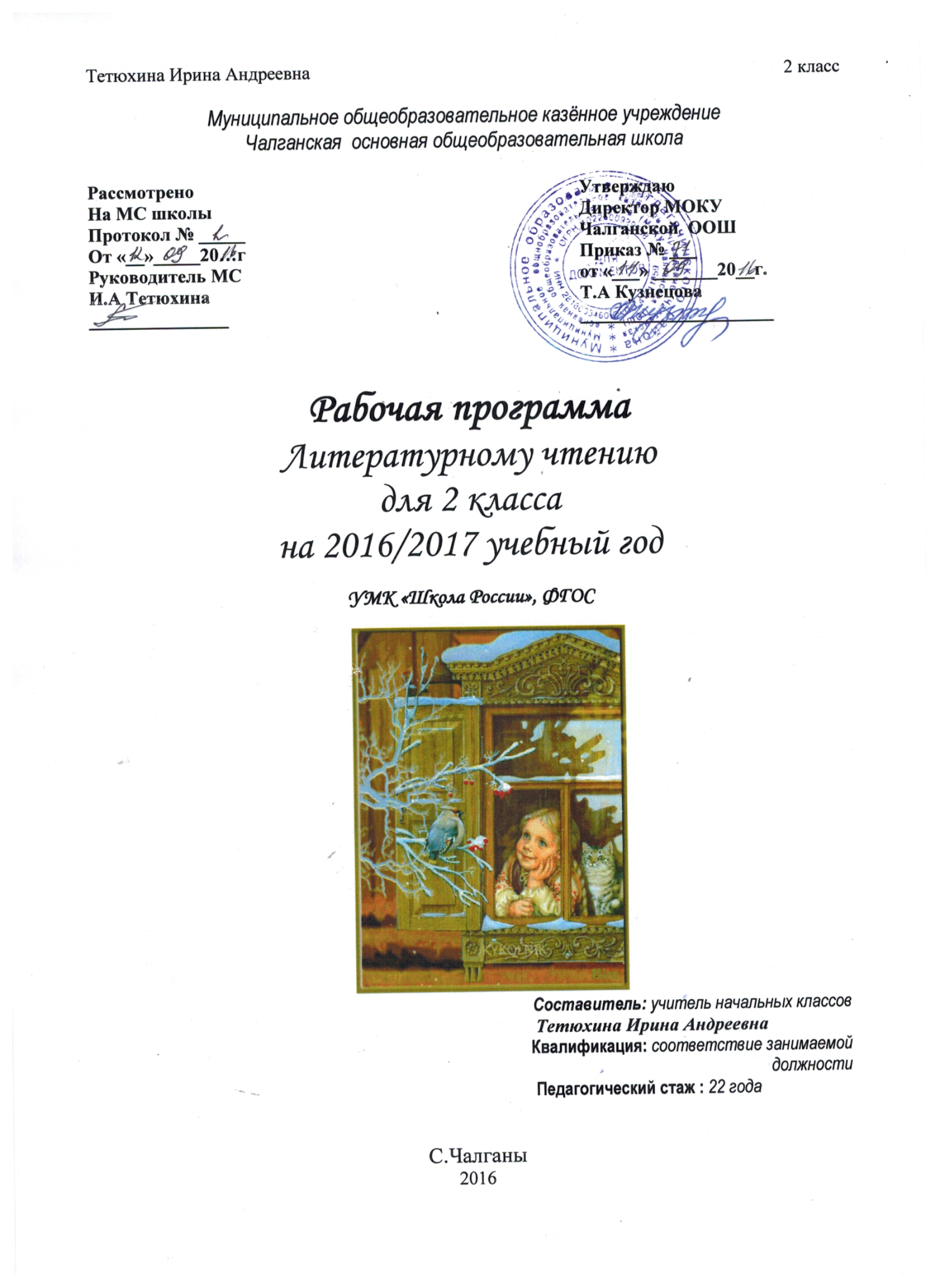 Чалганская  основная общеобразовательная школаРабочая программаРусскому языкудля 2 классана 2016/2017 учебный годУМК «Школа России», ФГОС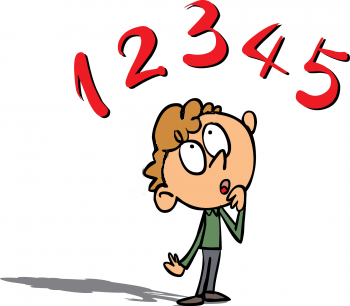 Составитель: учитель начальных классов                                       Тетюхина Ирина Андреевна     Квалификация: соответствие занимаемой должности                                                                                  Педагогический стаж : 22 годаС.Чалганы2016РАЗДЕЛ I.  ПОЯСНИТЕЛЬНАЯ ЗАПИСКА   Рабочая программа по русскому для 2 класса составлена  в соответствии с правовыми и нормативными документами:Федеральный Закон «Об образовании в Российской Федерации» (от 29.12. 2012 г. № 273-ФЗ);Федеральный Закон от 01.12.2007 г. № 309 (ред. от 23.07.2013 г.) «О внесении изменений в отдельные законодательные акты Российской Федерации в части изменения и структуры Государственного образовательного стандарта»;Приказ Минобразования России от 05.03.2004 г. № 1089 «Об утверждении федерального компонента государственных образовательных стандартов начального общего, основного общего и среднего (полного) общего образования»;Приказ Минобрнауки России от 08.06.2015 г. № 576 «Об утверждении федерального перечня учебников, рекомендуемых к использованию при реализации имеющих государственную аккредитацию образовательных программ начального общего, основного общего, среднего общего образования на 2015-2016 учебный год»;Приказ Минобразования России от 09.03.2004 г. № 1312 «Об утверждении федерального базисного учебного плана и примерных учебных планов для образовательных учреждений Российской Федерации, реализующих программы общего образования»;Примерная программа по предмету по русскому языку под редакцией В.П. Канакиной  и  В. Г. Горецкого  (Концепция и программы для начальных классов  УМК « ШКОЛА РОССИИ» М.: Просвещение, 2016г. ).Основная образовательная программа начального общего образования МОКУ Чалганской ООШ.Учебный план МОКУ Чалганской ООШ  на 2016-2017  учебный год Целями изучения предмета «Русский язык» в начальной школе являются:ознакомление учащихся с основными положениями науки о языке и формирование на этой основе знаково-символического восприятия и логического мышления учащихся; формирование коммуникативной компетенции учащихся: развитие устной и письменной речи, монологической и диалогической речи, а также навыков грамотного, безошибочного письма как показателя общей культуры человека.     Программа определяет ряд практических задач, решение которых обеспечит достижение основных целей изучения предмета:развитие речи, мышления, воображения учащихся, умения выбирать средства языка в соответствии с целями, задачами и условиями общения; формирование у учащхся первоначальных представлений о системе и структуре русского языка: лексике, фонетике, графике, орфоэпии, морфемике (состав слова), морфологии и синтаксисе;формирование навыков культуры речи во всех её проявлениях, умений правильно писать и читать, участвовать в диалоге, составлять несложные устные монологические высказывания и письменные тексты;воспитание позитивного эмоционально-ценностного отношения к русскому языку, чувства сопричастности к сохранению его уникальности и чистоты; пробуждение познавательного интереса к языку, стремления совершенствовать свою речьОбщая характеристика учебного предметаПредмет «Русский язык» играет важную роль в реализации основных целевых установок начального образования: становлении основ гражданской идентичности и мировоззрения; формировании основ умения учиться и способности к организации своей деятельности; духовно-нравственном развитии и воспитании младших школьников.Содержание предмета направлено на формирование функциональной грамотности и коммуникативной компетентности. Русский язык является для младших школьников основой всего процесса обучения, средством развития их мышления, воображения, интеллектуальных и творческих способностей, основным каналом социализации личности. Изучение русского языка в начальных классах — первоначальный этап системы лингвистического образования и речевого развития, обеспечивающий готовность выпускников начальной школы к дальнейшему образованию.      Учебно-методический комплект по русскому языку (программа, учебник, методическое пособие) направлен на осуществление языкового образования и развития младших школьников, необходимого и достаточного для дальнейшего обучения детей русскому языку в средней школе.  В программе и учебниках реализован коммуникативно-речевой, системно-функциональный, личностно ориентированный подходы к обучению детей родному языку. Курс русского языка включает три основных раздела: «Текст», «Предложение», «Слово».Структура курсаИзучение русского языка в начальной школе представляет собой первый этап системы лингвистического образования и речевого развития учащихся. Специфика начального курса русского языка заключается в его тесной взаимосвязи со всеми учебными предметами, особенно с литературным чтением. Эти два предмета представляют собой единую образовательную область, в которой изучение русского языка сочетается с обучением чтению и получением первоначального литературного образования. Во 2 классе в содержании программного материала значимое место продолжают занимать фонетико-графические знания и умения; их формирование и совершенствование происходит на основе закрепления, систематизации и углубления уже отработанных в 1 классе.Совершенствуются умения слышать звуки русского языка в слове, правильно их произносить, устанавливать последовательность звуков в слове, различать особенности гласных и согласных в слове, ударных и безударных гласных, твёрдых и мягких согласных, глухих и звонких, парных по глухости-звонкости согласных; соотносить звуки и буквы, устанавливать их роль в слове; правильно называть буквы алфавита, записывать слова без пропусков и перестановки букв, обозначать мягкость согласного звука буквами и, е, ё, ю, ч и мягким знаком (ь).Совершенствуются навыки написания слов с буквосочетаниями жи—ши, ча—ща, чу—щу, а также чк, чн, чт, нч, щн; правил переноса слов; написания двойных согласных в слове (ванна, класс), формируется навык написания слов с разделительным мягким знаком (ь).Существенная роль отводится формированию навыка правописания слов с безударными гласными и парными по глухости- звонкости согласными звуками в корне слов, предупреждению орфографических ошибок. Даётся первое представление об орфограмме, проверяемых и непроверяемых орфограммах. Во многих текстах выделены орфограммы, и на них обращается внимание детей при списывании текста, или при письме по памяти, или под диктовку.На основе полученных знаний о звуках русского языка, об ударении идёт обучение русскому литературному произношению звуков и их сочетаний в словах (что, скучно, помощник, скворечник), а также нормам ударения в словах и формах слов, наиболееНаиболее употребительных в речи (магазин, звонить, повторить, взяли — взяла, занят — занята).Во 2 классе закладываются основы для формирования грамматических понятий:синтаксических (предложение, основа предложения, члены предложения, главные члены предложения: подлежащее, сказуемое; второстепенные члены предложения);словообразовательных (родственные или однокоренные слова, корень слова);морфологических (части речи: имя существительное, имя прилагательное, глагол, местоимение, предлог).Учащимся даётся общее представление об этих понятиях и некоторых их существенных признаках, о связи между признаками понятий и самими понятиями.Усвоение грамматических понятий становится процессом умственного и речевого развития: у школьников развиваются умения анализировать, сравнивать, сопоставлять,классифицировать, обобщать; активизируется и обогащается лексический запас словами различных частей речи и их формами, формируются умениявоспроизводить значения слов,правильно выбирать и употреблять словавобщении,совершенствуютсянавыки правописаниягласныхисогласныхвкорне,однокоренных слов и форм слов, написания заглавнойбуквывименахсобственных, раздельного написания предлогов со словами и
частицы не с глаголами.Существенноезначениеотводитсялексической,синтаксическойработе, формированию специальныхречевыхумений, необходимых для восприятия, анализа и созданияречевыхвысказываний.Уточняется и углубляется представление о нашей речи, её видах и формах, языке как средстве общения между людьми. Ведётся наблюдение над предложениями, различными по цели высказывания и интонации (без введения терминов), по структуре (распространённые и нераспространённые), наблюдение за порядком слов, смыслом предложений, связью слов в предложении, оформлением предложений в устной и письменной речи (прозаическом, стихотворном тексте, диалогической речи). Учащиеся учатся составлять предложения, различные по цели высказывания и интонации, по заданным схемам, во просам, опорным словам, определённой теме, рисунку, учатся
определять связь слов в предложении, устанавливать последовательность предложений в тексте.Уточняется и углубляется представление о лексическом значении слов, об однозначных и многозначных словах, о прямом и переносном значении слов, об антонимах и синонимах, о тематических группах слов; ведётся наблюдение над использованием этих слов в общении, вводятся термины. Продолжается работа с толковым, орфографическим, орфоэпическим словарями, словарём синонимов и антонимов; внимание учащихся может быть привлечено к этим словарям при изучении любой темы курса русского языка.Формирование специальных речевых умений проводится в процессе анализа текста-образца и в процессе коллективного создания текста (под руководством учителя).Уточняется представление о тексте и его признаках, совершенствуются умения определять тему, главную мысль, подбирать заголовок. Проводится наблюдение над структурой текста (вводная, основная, заключительная части), развиваются умения выделять части, определять их микротемы, подбирать заголовок к каждой части и всему тексту, устанавливать последовательность и связь предложений в частях текста и частей в тексте.Формируется общее представление о типах текста, в которых:передаётся сообщение на определенную тему (повествовательный текст);описывается предмет либо его части (описательный текст);доказывается какая-либо мысль (текст-рассуждение);развивается умение распознавать эти тексты и создавать тексты определённого типа под руководством учителя.Совершенствуются умения различать стихотворный и прозаический, художественный и научно-деловой тексты, текст- диалог и текст-монолог. Учащиеся учатся читать, осознавать и работать с лингвистическим текстом.    Ценностные ориентиры содержания  предметаЗа последние десятилетия в обществе произошли кардинальные изменения в представлении о целях образования и путях их реализации. От признания знаний, умений и навыков как основных итогов образования произошёл переход к пониманию обучения как процесса подготовки обучающихся к реальной жизни, готовности к тому, чтобы занять активную позицию, успешно решать жизненные задачи, уметь сотрудничать и работать в группе, быть готовым к быстрому переучиванию в ответ на обновление знаний и требования рынка труда.Ценностные ориентиры начального образования конкретизируют личностный, социальный и государственный заказ системе образования, выраженный в Требованиях к результатам освоения основной образовательной программы, и отражают следующие целевые установки системы начального общего образования:формирование основ гражданской идентичности личности на базе:— чувства сопричастности и гордости за свою Родину, народ и историю, осознания ответственности человека за благосостояние общества;— восприятия мира как единого и целостного при разнообразии культур, национальностей, религий; уважения истории и культуры каждого народа;формирование психологических условий развития общения, сотрудничества на основе:— доброжелательности, доверия и внимания к людям, готовности к сотрудничеству и дружбе, оказанию помощи тем, кто в ней нуждается;— уважения к окружающим — умения слушать и слышать партнёра, признавать право каждого на собственное мнение и принимать решения с учётом позиций всех участников;развитие ценностно-смысловой сферы личности на основе общечеловеческих принципов нравственности и гуманизма:– принятия и уважения ценностей семьи и образовательного учреждения, коллектива и общества и стремления следовать им;– ориентации в нравственном содержании и смысле как собственных поступков, так и поступков окружающих людей, развития этических чувств (стыда, вины, совести) как регуляторов морального поведения;– формирования эстетических чувств и чувства прекрасного через знакомство с национальной, отечественной и мировой художественной культурой;развитие умения учиться как первого шага к самообразованию и самовоспитанию, а именно:– развитие широких познавательных интересов, инициативы и любознательности, мотивов познания и творчества;– формирование умения учиться и способности к организации своей деятельности (планированию, контролю, оценке);развитие самостоятельности, инициативы и ответственности личности как условия её самоактуализации:– формирование самоуважения и эмоционально-положительного отношения к себе, готовности открыто выражать и отстаивать свою позицию, критичности к своим поступкам и умения адекватно их оценивать;– развитие готовности к самостоятельным поступкам и действиям, ответственности за их результаты;– формирование целеустремлённости и настойчивости в достижении целей, готовности к преодолению трудностей и жизненного оптимизма;– формирование умения противостоять действиям и влияниям, представляющим угрозу жизни, здоровью, безопасности личности и общества, в пределах своих возможностей, в частности проявлять избирательность к информации, уважать частную жизнь и результаты труда других людей.     Выбор программы «Школа России» по русскому языку был обусловлен следующим:     1. Формирование развёрнутой структуры учебной деятельности предполагает осознание обучающимися необходимости понимать смысл поставленной задачи для её успешного решения (а затем и развитие умения ученика самостоятельно ставить перед собой определённую задачу); формирование умения планировать учебную работу, пользоваться  справочными материалами (таблицами, схемами, предписаниями, словарями и т.д.); развитие способности к самооценке и самоконтролю: умения младшего школьника соотносить содержание задания с теми знаниями, которыми он располагает, восстанавливать знания (по памяти, учебнику, тетради, справочному материалу и т.д.), дополнять имеющиеся знания новыми сведениями, необходимыми для  выполнения задания.     2. Собственно лингвистическое (языковое) развитие представлено в курсе как осознание обучающим того, что есть окружающий мир и что есть слова, всё в нём называющие; знание того, что слово образуется, изменяется, используется в речи по определённым правилам; сохранение и развитие чувства языка и интуиции, обогащение интуиции по мере конкретизации знаний в области грамматики родного языка; формирование приёмов лингвистического анализа, синтеза, моделировать факты языка; формирование ценностного отношения к родному языку, чувства сопричастности к его бытию; осознание ребёнком себя как носителя русского языка; развитие мотивов и средств речевой деятельности.      3. Задача речевого развития в курсе реализуется системой заданий, направленных на формирование правильности (произносительной, грамматической, лексической, словообразовательной, орфографической) основных видов речевой деятельности – говорения, чтения и письма; речевого слуха детей, умения слышать и слушать себя и других; словарного состава и синтаксического строя речи младших школьников, её диалогической и монологической форм; способности и готовности самостоятельно строить (в устной и письменной форме) небольшие по объёму сообщения (описания, повествования, рассуждения), близкие детям по тематике.Место предмета в учебном плане.В федеральном базисном учебном плане на уроки русского языка отводится 4 часа. В  учебном плане  школы из части, формируемой участниками образовательных отношений, на русский язык отведен ещё 1  час. Следовательно  общее количество часов составило 170 часов (5 часов в неделю).Для реализации программного содержания  учебно-методический комплект "Школа России": Примерная программа по предмету по русскому языку под редакцией В.П. Канакиной  и  В. Г. Горецкого  (Концепция и программы для начальных классов  УМК « ШКОЛА РОССИИ» М.: Просвещение, 2016г. )Русский язык . Учебник для 2 класса  начальной школы.. В 2 ч. /  Канакина В.П, Горецкий В.Г. - М.: Просвещение, 2012.Тетрадь по русскому языку  для 2 класса начальной школы. Канакина В.П.  Горецкий В.Г..  В 2 ч. / - М.: Просвещение, 2016Уровень изучения данного предмета: общее развивающее обучение (базовый уровень)РАЗДЕЛ II.  ПЛАНИРУЕМЫЕ РЕЗУЛЬТАТЫ ОСВОЕНИЯ ПРОГРАММЫ.Программа обеспечивает достижение второклассниками следующих личностных, метапредметных и предметных результатов обучения.Программа обеспечивает продолжение достижения второклассниками следующих личностных, метапредметных и предметных результатов. Во втором классе учитель продолжает создавать условия для достижения обучающимися следующих личностных результатов изучения курса «Русский язык»:1. Формирование чувства гордости за свою Родину, российский народ и историю России; осознание своей этнической и национальной принадлежности, формирование ценностей многонационального российского общества; становление гуманистических и демократических ценностных ориентаций.2. Формирование целостного, социально ориентированного взгляда на мир в его органичном единстве и разнообразии природы, народов, культур и религий.3. Формирование уважительного отношения к иному мнению, истории и культуре других народов.4. Овладение начальными навыками адаптации в динамично изменяющемся и развивающемся мире.5. Принятие и освоение социальной роли обучающегося, развитие мотивов учебной деятельности и формирование личностного смысла учения.6. Развитие самостоятельности и личной ответственности за свои поступки, в том числе в информационной деятельности, на основе представлений о нравственных нормах, социальной справедливости и свободе.7. Формирование эстетических потребностей, ценностей и чувств.8. Развитие этических чувств, доброжелательности и эмоционально-нравственной отзывчивости, понимания и сопереживания чувствам других людей.9. Развитие навыков сотрудничества со взрослыми и сверстниками в различных социальных ситуациях, умения не создавать конфликтов и находить выходы из спорных ситуаций.10. Формирование установки на безопасный, здоровый образ жизни, мотивации к творческому труду, к работе на результат, бережному отношению к материальным и духовным ценностям.Во втором классе учитель продолжает создавать условия для достижения обучающимися следующих метапредметных результатов изучения курса «Русский язык».1. Овладение способностью принимать и сохранять цели и задачи учебной деятельности, поиска средств её осуществления.2. Формирование умения планировать, контролировать и оценивать учебные действия в соответствии с поставленной задачей и условиями её реализации, определять наиболее эффективные способы достижения результата.3. Использование знаково-символических средств представления информации.4. Активное использование речевых средств и средств для решения коммуникативных и познавательных задач.5. Использование различных способов поиска (в справочных источниках), сбора, обработки, анализа, организации, передачи и интерпретации информации.6. Овладение навыками смыслового чтения текстов различных стилей и жанров в соответствии с целями и задачами: осознанно строить речевое высказывание в соответствии с задачами коммуникации и составлять тексты в устной и письменной формах.7. Овладение логическими действиями сравнения, анализа, синтеза, обобщения, классификации по родовидовым признакам, установления аналогий и причинно-следственных связей, построения рассуждений, отнесения к известным понятиям.8. Готовность слушать собеседника и вести диалог, признавать возможность существования различных точек зрения и права каждого иметь свою, излагать своё мнение и аргументировать свою точку зрения и оценки событий.9. Определение общей цели и путей её достижения; умение договариваться о распределении функций и ролей в совместной деятельности; осуществлять взаимный контроль в совместной деятельности, адекватно оценивать собственное поведение и поведение окружающих.10. Готовность конструктивно разрешать конфликты посредством учёта интересов сторон и сотрудничества.11. Овладение начальными сведениями о сущности и особенностях объектов, процессов и явлений действительности в соответствии с содержанием учебного предмета «Русский язык».12. Овладение базовыми предметными и межпредметными понятиями, отражающими существенные связи и отношения между объектами и процессами.13. Умение работать в материальной и информационной среде начального общего образования (в том числе с учебными моделями) в соответствии с содержанием учебного предмета «Русский язык».Во втором классе учитель продолжает создавать условия для достижения обучающимися следующих предметных результатов изучения курса «Русский язык»:1. Формирование первоначальных представлений о единстве и многообразии языкового и культурного пространства России, о языке как основе национального самосознания.2. Понимание обучающимися того, что язык представляет собой явление национальной культуры и основное средство человеческого общения; осознание значения русского языка как государственного языка Российской Федерации, языка межнационального общения.3. Сформированность позитивного отношения к правильной устной и письменной речи как показателям общей культуры и гражданской позиции человека.4. Овладение первоначальными представлениями о нормах русского языка (орфоэпических, лексических, грамматических, орфографических, пунктуационных) и правилах речевого этикета. 5. Формирование умения ориентироваться в целях, задачах, средствах и условиях общения, выбирать адекватные языковые средства для успешного решения коммуникативных задач при составлении несложных монологических высказываний и письменных текстов.6. Осознание безошибочного письма как одного из проявлений собственного уровня культуры, применение орфографических правил и правил постановки знаков препинания при записи собственных и предложенных текстов. Владение умением проверять написанное.7. Овладение учебными действиями с языковыми единицами и формирование умения использовать знания для решения познавательных, практических и коммуникативных задач.8. Освоение первоначальных научных представлений о системе и структуре русского языка: фонетике и графике, лексике, словообразовании (морфемике), морфологии и синтаксисе; об основных единицах языка, их признаках и особенностях употребления в речи;9. Формирование умений опознавать и анализировать основные единицы языка, грамматические категории языка, употреблять языковые единицы адекватно ситуации речевого общения.РАЗДЕЛ III.  УЧЕБНО-ТЕМАТИЧЕСКИЙ ПЛАНРАЗДЕЛ IV.  Содержание учебного предмета.Основные виды учебной деятельностиФормы организации образовательного процессаКлассно-урочная система: - фронтальная, - парная, - групповая,- индивидуальные формы учебной деятельности Технологии обучения:- технология проблемного диалога;- проектная технология;- ИКТ-технологии;- технология ситуативного обучения;- технология продуктивного чтения;- технология уровневой дифференциацииМеханизмы формирования ключевых компетенций обучающихся     Использование системно-деятельностного подхода к обучению, способствуют формированию компетенций.Ключевые  компетенции:- умение обучающегося взаимодействовать с социальными институтами, выполнять социальные функции;-  способность к общению и взаимодействию, включающему обмен информацией и взаимное восприятие, понимание обучающихся;- способность обучающегося видеть и понимать окружающий мир, ориентироваться в нем, осознавать свою роль и предназначение, уметь выбирать целевые и смысловые установки для своих действий и поступков, принимать решения;- способность обучающегося к  самостоятельной познавательной деятельности.Предметные компетенции:- осуществление сопоставительного анализа различных источников исторической информации, реконструкция на этой основе исторических ситуаций и явлений; объяснение причин и следствий исторических событий; 
- способность конструктивно применять исторические и историко-культурные знания в социальной практике, общественной деятельности, межкультурном общении.РАЗДЕЛ V  КАЛЕНДАРНО – ТЕМАТИЧЕСКОЕ ПЛАНИРОВАНИЕКалендарно – тематическое планирование предметной линии «Русский язык»в рамках УМК «Школа России»   во 2  классе    5 часов  в неделю -  170 часов в год.В. П. Канакина,  В. П. Горецкий,  М.Н. Дементьева,  Н.А. Стефаненко,  М.В. БойкинаРусский язык: Учебник для 2-го класса в 2-х частях. М.: «Просвещение», 2012. (Образовательная система «Школа России)РАЗДЕЛ VII Учебно - методическое обеспечениеРассмотрено На МС школыПротокол № _____От «__»_____20…гРуководитель МСИ.А Тетюхина _______________ УтверждаюДиректор МОКУЧалганской  ООШПриказ № ___от «___» _______20__г.Т.А Кузнецова_____________________обязательный минимум содержаниямаксимальный объем содержания учебного курсаКурс  «Русский язык» вносит существенный вклад в достижение личностных результатов начального образования.Курс  «Русский язык» вносит существенный вклад в достижение личностных результатов начального образования.у второклассника будут сформированы:внутренняя позиция школьника на уровне положительного отношения к учёбе как интеллектуальному труду, принятие ценности познавательной деятельности;понимание ценности нравственных норм, закреплённых в языке народа, для жизни и здоровья человека, умение соотносить эти нормы с поступками как собственных, так и окружающих людей (на уровне, соответствующем возрасту);осознание своей принадлежности народу, стране, чувства уважения к традициям, истории своего народа, интерес к русскому языку, как к родному;адекватное восприятие оценки собственной деятельности, данной одноклассниками, учителем, умение признавать собственные ошибки.коммуникативных задач (передавать информацию, просить, доказывать и т.д.).Учащиеся получат возможность для формирования:чувства сопричастности к языку своего народа (я — носитель языка), чувств эстетической красоты и точности русского слова;осознания русского языка как основного средства общения народов России;осознания предложения и текста как средств для выражения мыслей и чувств, понимание разнообразия и богатства языковых средств для выражения мыслей и чувств;восприятия русского языка как основной, главной части культуры русского народа понимания того, что изменения в культуре народа, находят своё отражение в языке;понимания богатства и разнообразия слов в русском языке, внимания к особенностям народной речи, познавательного интереса к значению слова и к его истокам, положительная мотивация к решению различных задач.Метапредметными результатами изучения курса «Русский язык» во 2-м классе являются формирование следующих универсальных учебных действий.Метапредметными результатами изучения курса «Русский язык» во 2-м классе являются формирование следующих универсальных учебных действий.Регулятивные УУД:Регулятивные УУД:Учащийся научится:самостоятельно организовывать своё рабочее место;понимать цель выполняемых действий;в сотрудничестве с учителем ставить конкретную учебную задачу;понимать важность планирования работы;осмысленно выбирать способ действия при решении орфографической задачи (орфограммы в корне слов);выполнять учебные действия, руководствуясь изученными правилами и в соответствии с выбранным алгоритмом или инструкциям учителя;осуществлять само и взаимопроверку, используя способ сличения своей работы с заданным эталоном;вносить необходимые дополнения, исправления в свою работу, если она расходится с эталоном (образцом), находить и исправлять орфографические ошибки, допущенные при списывании, письме по памяти..Учащийся получит возможность научиться:оценивать правильность выполнения своих учебных действий;в коллективном диалоге ставить конкретную учебную задачу;намечать действия при работе в паре, составлять простой план действий при написании творческой работы, создании проектов;объяснять, какой способ действий был использован для выполнения задания, как работали;осуществлять само и взаимопроверку работ, корректировать выполнение задания;оценивать выполнение задания по следующим параметрам: выполнено с ошибками или без ошибок, в чём проявилась сложность выполненияПознавательные УУД:Познавательные УУД:Учащийся научится:осуществлять поиск необходимой информации для выполнения учебных заданий, используя справочные материалы учебника;ориентироваться в учебнике, в справочном бюро учебника;использовать простейшие таблицы и схемы для решения конкретных языковых задач;выделять существенную информацию из небольших читаемых текстов;строить модели слова (звуковые и буквенные), схему предложения;находить, сравнивать, группировать: звуки, буквы, слова;осуществлять синтез как составление целого из частей (составление слов);владеть общим способом проверки орфограмм в корне слова.Учащиеся получат возможность научиться:осуществлять поиск необходимой информации для выполнения учебных заданий, используя различные справочные материалы: толковые словари, детские энциклопедии и др.;свободно ориентироваться в книге, используя информацию форзацев, оглавления, справочного бюро;прогнозировать содержание текста по ориентировочным основам (заголовку, пунктам плана);находить, сравнивать, классифицировать: орфограммы в корне слова, части речи;осуществлять синтез как составление целого из частей (составление предложений);владеть способом проверки «труднопроверяемых» орфограмм (словом с историческим корнем).Коммуникативные УУД:Коммуникативные УУД:Учащийся научится:выражать свои мысли с полнотой и точностью, соответствующими возрасту;уметь слышать, точно реагировать на реплики;понимать тему высказывания (текста) по содержанию, по заголовку;быть терпимыми к другим мнениям, учитывать их в совместной работе;договариваться и приходить к общему решению, работая в паре.Учащийся получит возможность научиться:соблюдать в повседневной жизни нормы речевого этикета и правила устного общения (обращение, вежливые слова);озаглавливать текст;задавать вопросы, уточняя непонятное в тексте;адекватно использовать речевые средства для решения коммуникативных задач (обратиться с просьбой, поздравить);строить продуктивное взаимодействие и сотрудничество со сверстниками и взрослыми для реализации проектной деятельности (под руководством учителя).Предметные результаты:Предметные результаты:К концу обучения во втором классе учащийся научится:осознавать слово как главное средство языка;осознавать взаимосвязь в слове значения и формы его выражения (звуковой, буквенной);различать и характеризовать звуки русского языка (гласные ударные/безударные; согласные твёрдые/мягкие, звонкие/глухие);использовать правила обозначения гласных и согласных звуков на письме;использовать знание последовательности букв в алфавите для упорядочения слов и поиска нужной информации (в словарях и др.);производить звукобуквенный анализ слов простой слоговой структуры;соблюдать произносительные нормы в собственной речи (в объёме представленного в учебнике материала);различать родственные (однокоренные) слова;осознавать критерии (общее значение) объединения слов в группы по частям речи (существительное, прилагательное, глагол, предлоги);осознавать признаки предложения как коммуникативного средства языка (выражение мысли, связь слов, интонационная законченность);применять правила правописания (в объеме содержания курса 2 класса);определять (уточнять) правописание слова по орфографическому словарю учебника;осознавать признаки текста как более объёмного высказывания (несколько предложений, объединённых одной темой и связанных друг с другом);каллиграфически и орфографически правильно, без искажений, замены, пропусков, вставок букв списывать тексты (с печатного и письменного шрифта) объёмом в 40–45 слов, писать под диктовку тексты в 35–40 слов.Учащийся получит возможность научиться:осознавать свойства значений слов: однозначные, многозначные, слова с прямым и переносным значением, слова с близким и противоположным значением;оценивать уместность использования слов в тексте;использовать осознанно употребление частей речи в предложении;устанавливать морфемную структуру (значимые части) слов с однозначно выделяемыми морфемами;осознавать место возможного возникновения орфографической ошибки;при работе над ошибками осознавать причины появления ошибки;излагать содержание исходных текстов в 40–55 слов, создавать тексты /сочинения/ в 4–8 предложений, правильно оформляя начало и конец предложений. Тема Планируемые результаты освоения учебного предметаПланируемые результаты освоения учебного предмета Тема Предметные уменияУниверсальные учебные действияНаша речь Предложение Слово и его лексическое значение Звуки и буквы Части речи ТЕКСТ Повторение изученного за год Научится понимать:Язык, речь  – средство общения людей.понятия  «устная и письменная речь»;Текст и предложения - единицы речиНаучится правильно  оформлять предложения на письме, в устной речиНаучится:Строить самостоятельно простые предложения, составлять предложения из слов, дополнять и оформлять их на письмепередавать содержание рассказа, пользуясь готовым планом;выделять предложение в устной речи и оформлять его на письмеБудет уметь использовать в практической деятельности для:создания в устной и письменной форме несложных текстов по интересующей младшего школьника тематикеадекватного восприятия звучащей речи (высказываний взрослых и сверстников, детских радиопередач, аудиозаписей и др.Узнает:Признаки предложения и использование в речиоформление предложения на письме. Логическое ударениеПервоначальные представления о распространённом и нераспространённом предложенииПонятия «подлежащее», «сказуемое» -  главные члены предложения.Научится:устанавливать связь слов в предложении из 3-4 слов, выделять подлежащее и сказуемое;составлять предложение из слов, устанавливать между ними связь по вопросам;употреблять заглавную букву в начале предложения, ставить точку, вопросительный или восклицательный знак в конце;распознавать простое распространённое и нераспространённое предложенияУзнает:Понятия синонимы, антонимы  и их роль в речиПризнаки однокоренных слов, подбор их, выделение корняобщее представление о родственных (однокоренных) словах, корне как главной значимой части слова, термины «родственные слова», «однокоренные слова», «корень слова».слогообразующую роль гласной в слоге, об ударении, ударном и безударном слогах, Научится:различать однокоренные слова среди других слов,отличать однокоренные слова от внешне сходных неоднокоренных слов и форм словопределять в слове слоги, составлять из слогов слова, а из слов предложения.определять ударение в слове.показывать подвижность ударения и использование этого свойства при проверке написания безударных гласных в словепереносить слова с одной строки на другуУзнает : названия букв русского алфавита;признаки гласных и согласных звуков;гласные ударные и безударные;согласные твёрдые и мягкие, глухие и звонкие; правила переноса слов;Научится:правильно и последовательно называть буквы алфавита, развивать умение пользоваться алфавитом при нахождении слов в словаределить слова на слоги, выделять ударный слог, переносить слова по слогам;обозначать на письме мягкость согласных буквами е,ё,ю,я,и и мягким знаком (ь)писать слова с сочетаниями жи, ши, ча, ща, чу, щу, чк, чн, чт;производить фонетический разбор: делить слова на слоги, определять ударный слог, последовательность звуков и букв в словах типа конь, сова, стриж;писать слова с двойными согласными типа Анна, группа, класс, суббота, писать слова с разделительным мягким знаком (ь), писать слова с непроверяемым написанием, указанные в программе 2 класса;правильно обозначать буквами парные звонкие и глухие согласные на конце слов (ряд, воз), правильно обозначать буквами безударные гласные в двусложных словах (мячи, река, окно);правильно произносить слова. уметь пользоваться справочной странице «Произноси слова правильно»Узнает:понятие «существительное»; одушевлённые и неодушевлённые имена существительныеРазличать имена собственные. понятие «глагол» , глаголы в единственном и множественном числе , представление о разном времениПонятие «прилагательное»,  прилагательные в единственном и множественном числеРоль предлогов,  раздельное написание предлогов со словамиПонятие «местоимение», их роль в текстеНаучится:писать заглавную букву в именах, фамилиях людей, в названиях городов, деревень, в кличках животныхправильно ставить вопрос к слову и по вопросу определять слова, обозначающие предмет, признак предмета, действие предмета;различать слова, отвечающие на вопрос кто?,  и слова, отвечающие на вопрос что?;Узнает:Отличие текста от набора отдельных предложений не объединённых общей темой, роль текста в общении людейСвязь по смыслу предложений в текстеО видах текста по цели высказывания(повествование, описание, рассуждение), распознавание ихСтруктура текста – повествования; (части текста)Понятия « красная строка в тексте», «заголовок», «опорные слова»Научится:определять тему текста и озаглавливать его с опорой на тему;делить сплошной текст на предложения (3 - 4 предложения);устанавливать связь по смыслу между частями текста (восстанавливать деформированный повествовательный текст из 3 частей);писать изложение (по вопросам) текста из 30-45 слов;сочинения по серии картинок под руководством учителясоставлять и записывать текст из 3-5 предложений на заданную тему или по наблюдениям, по ситуации;употреблять при записи текста красную строку.Употреблять в речи «волшебные» словаПознавательныеФормирует умение ставить познавательную цель урока; осознаёт и произвольно строит речевое высказывание в устной и письменной форме. Формирует  умение принимать учебную задачу урока; применяет методы  информационного поиска, методы знаково- символического моделирования.РегулятивныеОценивает свои достижения на уроке, умеет обнаруживать и исправлять свои ошибкиКоммуникативныеПотребность в общении с учителемУмеет слушать и вступать в диалогЛичностныеФормирует социальную роль ученика.Формирует  положительноеотношениек учениюПознавательныеФормирует умение ставить познавательную цель урока; осознаёт и произвольно строит речевое высказывание в устной и письменной форме. Формирует  умение принимать учебную задачу урока; применяет методы информационного поиска, методы знаково- символического моделирования. осуществляет решение учебной задачи под руководством учителяРегулятивныеОценивает свои достижения на уроке, умеет обнаруживать и исправлять свои ошибкиКоммуникативныеПотребность в общении с учителемУмеет слушать и вступать в диалогЛичностныеФормирует социальную рольученика.Формирует  положительноеотношениек учениюПознавательныеФормирует умение ставить познавательную цель урока; осознаёт и произвольно строит речевое высказывание в устной и письменной форме. Формирует  умение принимать учебную задачу урока; применяет методы информационного поиска, методы знаково- символического моделирования. осуществляет решение учебной задачи под руководством учителяРегулятивныеОценивает свои достижения на уроке, умеет обнаруживать и исправлять свои ошибкиКоммуникативныеПотребность в общении с учителемУмеет слушать и вступать в диалогЛичностныеФормирует социальную роль ученика.Формирует  положительноеотношениек учениюПознавательныеФормирует умение ставить познавательную цель урока; осознаёт и произвольно строит речевое высказывание в устной и письменной форме. Формирует  умение принимать учебную задачу урока; применяет методы информационного поиска, методы знаково- символического моделирования. осуществляет решение учебной задачи под руководством учителя,умение в выборе оснований и критериев для сравнения.РегулятивныеОценивает свои достижения на уроке, умеет обнаруживать и исправлять свои ошибкиКоммуникативныеПотребность в общении с учителемУмеет слушать и вступать в диалогЛичностныеФормирует социальную роль ученика.Формирует  положительноеотношениек учениюПознавательныеФормирует умение ставить познавательную цель урока; осознаёт и произвольно строит речевое высказывание в устной и письменной форме. Формирует  умение принимать учебную задачу урока; применение методов информационного поиска, методов знаково- символического моделированияРегулятивные Оценивает свои достижения на уроке, умеет обнаруживать и исправлять свои ошибкиКоммуникативныеПотребность в общении с учителемУмеет слушать и вступать в диалогЛичностныеФормирует социальную роль ученика.Формирует  положительноеотношениек учениюПознавательныеФормирует умение ставить познавательную цель урока; осознаёт и произвольно строит речевое высказывание в устной и письменной форме. Формирует  умение принимать учебную задачу урока; применение методов информационного поиска, методов знаково- символического моделированияРегулятивныеОценивает свои достижения на уроке, умеет обнаруживать и исправлять свои ошибкиКоммуникативныеПотребность в общении с учителемУмеет слушать и вступать в диалогЛичностныеФормирует социальную роль ученика.Формирует  положительноеотношениек учениюПознавательныеФормирует умение ставить познавательную цель урока; осознаёт и произвольно строит речевое высказывание в устной и письменной форме. Формирует  умение принимать учебную задачу урока; применение методов информационного поиска, методов знаково- символического моделирования, ищет необходимую  информацию и умеет анализировать ее содержаниеРегулятивные Оценивает свои достижения на уроке, умеет обнаруживать и исправлять свои ошибкиКоммуникативные Потребность в общении с учителем Умеет слушать и вступать в диалогЛичностные Формирует социальную роль ученика. Формирует  положительное отношение к учению Поиск необходимой информации и умение анализировать ее содержание№Наименование разделов и темВсего часовв том числе на:в том числе на:в том числе на:№Наименование разделов и темВсего часовРазвитие речиПроекты Контрольные  и проверочные работыНаша речь(3 чТекст (3 ч)Предложение (11  ч)Коллективное составление рассказа по репродукции картины И. С. Остроухова «Золотая осеньВходной контрольный диктант;Тест «Предложение. Члены предложения»Слова, слова, слова... (18 ч)Изложение текста по данным к нему вопросамСоставление рассказа по серии   сюжетных рисунков, вопросам и опорным словам.Проверочная работа по теме «Слово и его значение»Звуки и буквы  (60 ч)Коллективное составление рассказа по репродукции картины З. Е.Серебряковой «за обедом»Обучающее сочинение по репродукции картины С.А.Тутунова «Зима пришла. Детство».Коллективное составление рассказа по репродукции картины А. С. Степанова «Лоси»  и опорным словам.Подробное изложение по коллективно составленному плануИзложение текста по вопросамСоставление устного рассказа по серии рисунков.Наши проекты. Пишем письмо.Проект  «Рифма».  Диктант за первую четвертьКонтрольный  диктант по теме «Правописание  слов с безударным гласным звуком в корне»Контрольный  диктант по теме «Правописание буквосочетаний с шипящими звуками»Проверочная работа по теме «Правописание слов с парными согласным на конце слова и перед согласным»Проверочная работа «Правописание слов с мягким знаком»Части речи (57  ч)Составление рассказа по репродукции картины В.М. Васнецова БогатыриПодробное изложение Составление рассказа по репродукции картины худож ника.Составление текста-повествованияСоставление текста-описания натюрморта по репродукции картины Ф. П. Толстого «Букет цветов, бабочка и птичка».Обучающее изложение текста-рассуждения, воспринятого зрительноПроект «В словари — за частями речи!».Контрольный диктант по теме «Обобщение знаний 
о написании слов с заглавной буквы»Контрольная проверочная работа по теме «Имя существительное»Контрольный диктант по теме «Глагол»Контрольный диктант № 10 по теме «Имя прилагательное»Контрольный диктант по теме Части речиПовторение(1 8ч)Обучающее сочинение по картинеИ.. И. Шишкина «Утро
в сосновом боруКонтрольное списывание текстаИтоговая административная работаРаздел курсаСодержание учебного разделаОсновные виды учебной деятельностиОсновные виды учебной деятельностиОсновные виды учебной деятельностиРаздел курсаСодержание учебного разделаПредметные знанияПредметные уменияУниверсальные учебные действия1.Наша речьЗнакомство с учебником. Виды речи. Наша речь. Диалог и монолог.Роль русского языка. Виды речи. Требования к речи. Речь диалогическая и монологическая. Анализировать речь людей (при анализе текстов). Различать устную, письменную речь и речь про себя. Отличать диалогическую речь от монологической, использовать в речи. Личностные:ориентирование ученика на учет чужой точки зрения;устойчивый учебно-познавательного интерес к новым общим способам решения задач;адекватное понимание причин успешности/неуспешности учебной деятельности;положительная  адекватная дифференцированная самооценка на основе критерия успешности реализации социальной роли «хорошего ученика».Познавательные:работа с разными видами информации( с частями учебной книги и тетрадью для самостоятельной работы; учебной книгой и учебными словарями, текстом и иллюстрацией к тексту;анализ и интерпретация информации; применение и представление информации;оценка получаемой информации;формирование умения осуществлять сравнение и выделять общее и различное,осознанно и произвольно строить сообщения в устной и письменной форме;моделировать, подводить под понятие;устанавливать причинно-следственные связи.Коммуникативные:работать с соседом по парте: распределять работу между собой и соседом,  выполнять свою часть работы, видеть разницу двух заявленных точек зрения, двух позиций и мотивированно присоединяться к одной из них; использовать правила, таблицы, модели для подтверждения своей позиции; осуществление взаимопроверки выполненной работы; выполнение  работы по цепочке;        использование  правил, таблиц, моделей для подтверждения своей позиции или высказанных героями точек зрения.Регулятивные:контроль и самоконтроль учебных действий и их результатов; преобразование практической задачи  в познавательную;проверка  выполненной работы, используя правила и словари, а также самостоятельное выполнение  работы над ошибками.2. ТекстТекст. Что такое текст. Главная мысль текста. Части текстаЗнать признаки текста. Тема и главная мысль текста. Заглавие.Отличать текст от других записей по его признакам. Определять тему и главную мысль текста, соотносить текст и заголовок, подбирать заголовок к тексту. Составлять рассказ по рисунку, данному началу и опорным словам.Личностные:ориентирование ученика на учет чужой точки зрения;устойчивый учебно-познавательного интерес к новым общим способам решения задач;адекватное понимание причин успешности/неуспешности учебной деятельности;положительная  адекватная дифференцированная самооценка на основе критерия успешности реализации социальной роли «хорошего ученика».Познавательные:работа с разными видами информации( с частями учебной книги и тетрадью для самостоятельной работы; учебной книгой и учебными словарями, текстом и иллюстрацией к тексту;анализ и интерпретация информации; применение и представление информации;оценка получаемой информации;формирование умения осуществлять сравнение и выделять общее и различное,осознанно и произвольно строить сообщения в устной и письменной форме;моделировать, подводить под понятие;устанавливать причинно-следственные связи.Коммуникативные:работать с соседом по парте: распределять работу между собой и соседом,  выполнять свою часть работы, видеть разницу двух заявленных точек зрения, двух позиций и мотивированно присоединяться к одной из них; использовать правила, таблицы, модели для подтверждения своей позиции; осуществление взаимопроверки выполненной работы; выполнение  работы по цепочке;        использование  правил, таблиц, моделей для подтверждения своей позиции или высказанных героями точек зрения.Регулятивные:контроль и самоконтроль учебных действий и их результатов; преобразование практической задачи  в познавательную;проверка  выполненной работы, используя правила и словари, а также самостоятельное выполнение  работы над ошибками.3. Предложение Предложение как часть единица речи, его назначение и признаки. Связь слов в предложении. Члены предложения. Главные члены предложения. Второстепенные члены предложения. Подлежащее и сказуемое – главные члены предложения. Распространённые и нераспространённые предложения. Назначение и признаки текста. Логическое ударение в предложении. Главные (подлежащее и сказуемое) и второстепенные члены предложения. Связь слов в предложении.Отличать предложение от группы слов, определять его границы. Составлять предложения из слов. Находить главные и второстепенные члены предложения. Составлять распространённые и нераспространённые предложения. Устанавливать связь слов в предложении. Составлять предложения из деформированных слов.Личностные:ориентирование ученика на учет чужой точки зрения;устойчивый учебно-познавательного интерес к новым общим способам решения задач;адекватное понимание причин успешности/неуспешности учебной деятельности;положительная  адекватная дифференцированная самооценка на основе критерия успешности реализации социальной роли «хорошего ученика».Познавательные:работа с разными видами информации( с частями учебной книги и тетрадью для самостоятельной работы; учебной книгой и учебными словарями, текстом и иллюстрацией к тексту;анализ и интерпретация информации; применение и представление информации;оценка получаемой информации;формирование умения осуществлять сравнение и выделять общее и различное,осознанно и произвольно строить сообщения в устной и письменной форме;моделировать, подводить под понятие;устанавливать причинно-следственные связи.Коммуникативные:работать с соседом по парте: распределять работу между собой и соседом,  выполнять свою часть работы, видеть разницу двух заявленных точек зрения, двух позиций и мотивированно присоединяться к одной из них; использовать правила, таблицы, модели для подтверждения своей позиции; осуществление взаимопроверки выполненной работы; выполнение  работы по цепочке;        использование  правил, таблиц, моделей для подтверждения своей позиции или высказанных героями точек зрения.Регулятивные:контроль и самоконтроль учебных действий и их результатов; преобразование практической задачи  в познавательную;проверка  выполненной работы, используя правила и словари, а также самостоятельное выполнение  работы над ошибками.4. Слова, слова, слова…Слово и его значение. Синонимы и антонимы. Слог. Ударение. Перенос слов. Слово, как общее название предметов. Однозначные и многозначные, родственные и однокоренные слова. Корень слов. Словесное и логическое ударение. Правила переноса. Уметь классифицировать слова по тематическим группам, объяснять лексическое значение слова. Работать с толковыми и орфографическими словарями. Распознавать и подбирать к слову синонимы и антонимы. Находить однокоренные слова в тексте. Подбирать однокоренные слова к слову и выделять корень. Делить слова на слоги, определять количество слогов. Определять ударение, различать ударные и безударные слоги. Переносить слова по слогам.Личностные:ориентирование ученика на учет чужой точки зрения;устойчивый учебно-познавательного интерес к новым общим способам решения задач;адекватное понимание причин успешности/неуспешности учебной деятельности;положительная  адекватная дифференцированная самооценка на основе критерия успешности реализации социальной роли «хорошего ученика».Познавательные:работа с разными видами информации( с частями учебной книги и тетрадью для самостоятельной работы; учебной книгой и учебными словарями, текстом и иллюстрацией к тексту;анализ и интерпретация информации; применение и представление информации;оценка получаемой информации;формирование умения осуществлять сравнение и выделять общее и различное,осознанно и произвольно строить сообщения в устной и письменной форме;моделировать, подводить под понятие;устанавливать причинно-следственные связи.Коммуникативные:работать с соседом по парте: распределять работу между собой и соседом,  выполнять свою часть работы, видеть разницу двух заявленных точек зрения, двух позиций и мотивированно присоединяться к одной из них; использовать правила, таблицы, модели для подтверждения своей позиции; осуществление взаимопроверки выполненной работы; выполнение  работы по цепочке;        использование  правил, таблиц, моделей для подтверждения своей позиции или высказанных героями точек зрения.Регулятивные:контроль и самоконтроль учебных действий и их результатов; преобразование практической задачи  в познавательную;проверка  выполненной работы, используя правила и словари, а также самостоятельное выполнение  работы над ошибками.5.Звуки и буквы.Русский алфавит. Гласные и согласные звуки. Правописание слов с безударным гласным звуком в корне. Слова с удвоенными согласными. Твёрдые и мягкие согласные звуки и буквы для их обозначения. Мягкий знак. Правописание буквосочетаний с шипящими буквами. Буквосочетания ЖИ-ШИ,ЧУ-ЩУ, ЧА-ЩА. Звонкие и глухие согласные звуки. Звонкие и глухие согласные звуки. Разделительный Ь. Знание алфавита. Буквы, обозначающие гласные звуки. Способы проверки написания буквы, обозначающей  безударный гласный звук. Слова с непроверяемой буквой безударного гласного звука. Признаки согласного звука. Произношение и написание слов с удвоенными согласными. Обозначение мягкости согласных на письме. Буквосочетание ЧН, ЧТ,ЩН, НЧ, ЖИ-ШИ, ЧА-ЩА, ЧУ-ЩУ. Парные звонкие и глухие согласные.Различать звуки и буквы.  Называть буквы правильно и располагать их в алфавитном порядке. Находить в слове, различать  и правильно произносить гласные звуки. Соотносить звуковой и буквенный состав слов. Различать проверяемые и непроверяемые орфограммы. Использовать правило при написании слов с безударным гласным в корне. Работать с орфографическим словарём. Различать, определять и правильно произносить мягкие и твёрдые, парные и непарные, звонкие и глухие согласные звуки. Переносить слова с Ь. Применять правило написания буквосочетаний ЧК, ЧН, ЧТ, ЩН, ЩТ, ЖИ-ШИ, ЧУ-ЩУ,ЧА-ЩА.Личностные:ориентирование ученика на учет чужой точки зрения;устойчивый учебно-познавательного интерес к новым общим способам решения задач;адекватное понимание причин успешности/неуспешности учебной деятельности;положительная  адекватная дифференцированная самооценка на основе критерия успешности реализации социальной роли «хорошего ученика».Познавательные:работа с разными видами информации( с частями учебной книги и тетрадью для самостоятельной работы; учебной книгой и учебными словарями, текстом и иллюстрацией к тексту;анализ и интерпретация информации; применение и представление информации;оценка получаемой информации;формирование умения осуществлять сравнение и выделять общее и различное,осознанно и произвольно строить сообщения в устной и письменной форме;моделировать, подводить под понятие;устанавливать причинно-следственные связи.Коммуникативные:работать с соседом по парте: распределять работу между собой и соседом,  выполнять свою часть работы, видеть разницу двух заявленных точек зрения, двух позиций и мотивированно присоединяться к одной из них; использовать правила, таблицы, модели для подтверждения своей позиции; осуществление взаимопроверки выполненной работы; выполнение  работы по цепочке;        использование  правил, таблиц, моделей для подтверждения своей позиции или высказанных героями точек зрения.Регулятивные:контроль и самоконтроль учебных действий и их результатов; преобразование практической задачи  в познавательную;проверка  выполненной работы, используя правила и словари, а также самостоятельное выполнение  работы над ошибками.6.Части речи.Части речи. Имя существительное как часть речи. Одушевлённый и неодушевлённые имена существительные. Собственные и нарицательные имена существительные. Число имён существительных. Глагол как часть речи. Число глагола. Правописание частицы не с глаголом. Текст-повествование и роль в нём глаголов. Имя прилагательное как часть речи. Единственное и множественное число имени прилагательного. Текст- описание и роль в нём имени прилагательного. Местоимение (личное) как часть речи. Текст-рассуждение. Предлоги. Одушевлённые и неодушевлённые, собственные и нарицательные  имена существительные. Число имён существительных. Синтаксическая функция глагола. Число глагола. Правописание НЕ с глаголом. Значение употребление в речи имени прилагательного. Число имени прилагательного.  Виды текстов. Значение местоимения в тексте. Роль предлогов в речи.Распознавать имя существительное, имя прилагательное, глагол среди других частей речи. Различать одушевлённые и неодушевлённые, собственные и нарицательные имена существительные, подбирать примеры. Определять число имён существительных. Определять виды текста. Определять число глаголов и имён прилагательных, распределять по группам, изменять, приводить примеры. Распознавать личные местоимения (в начальной форме) среди других слов. Раздельно писать предлоги со словами.Личностные:ориентирование ученика на учет чужой точки зрения;устойчивый учебно-познавательного интерес к новым общим способам решения задач;адекватное понимание причин успешности/неуспешности учебной деятельности;положительная  адекватная дифференцированная самооценка на основе критерия успешности реализации социальной роли «хорошего ученика».Познавательные:работа с разными видами информации( с частями учебной книги и тетрадью для самостоятельной работы; учебной книгой и учебными словарями, текстом и иллюстрацией к тексту;анализ и интерпретация информации; применение и представление информации;оценка получаемой информации;формирование умения осуществлять сравнение и выделять общее и различное,осознанно и произвольно строить сообщения в устной и письменной форме;моделировать, подводить под понятие;устанавливать причинно-следственные связи.Коммуникативные:работать с соседом по парте: распределять работу между собой и соседом,  выполнять свою часть работы, видеть разницу двух заявленных точек зрения, двух позиций и мотивированно присоединяться к одной из них; использовать правила, таблицы, модели для подтверждения своей позиции; осуществление взаимопроверки выполненной работы; выполнение  работы по цепочке;        использование  правил, таблиц, моделей для подтверждения своей позиции или высказанных героями точек зрения.Регулятивные:контроль и самоконтроль учебных действий и их результатов; преобразование практической задачи  в познавательную;проверка  выполненной работы, используя правила и словари, а также самостоятельное выполнение  работы над ошибками.№ п\пТема урока, тип урокаСодержание урокаСловарные слова ДатаДата№ п\пТема урока, тип урокаСодержание урокаСловарные слова План Факт Наша речь (3 ч)1/1Знакомство с учебником. Какая бывает речь? Упр.1-3Р.т. упр 1-3(постановочныйПроблема. О ком можно сказать словами: беседуют, слушают, разговаривают, рассказывают, читают? Что такое речь? Кто обладает даром речи? Цели: познакомить 
с учебником, его структурой; дать первоначальное представление о речи, её значении в жизни людей; ввести в лексику определения понятий «устная речь», «письменная речь», «внутренняя речь»; развивать умения списыватьУстная речь, письменная речь, внутренняя речьУпр.2 (с. 6);01,092/2Что можно узнать о человеке по его речи? Упр.4-5Р.т. упр 4-5(постановка учебной задачи, поиск ее решения)Проблема. Какой должна быть речь? Что можно узнать о человеке по его речи?Цели: с помощью наглядных примеров показать учащимся, что речь является источником информации о человеке; развивать умение употреблять в речи «вежливые» словаздравствуй (здравствуйте),Иностранные языки. Слова-приветствиязаписать слова приветствия и2.093/3Как отличить диалог от монолога? Упр.6-11Р.т. упр 6-7 (решение частных задач) Проблема. Как отличить диалогическую речь от монологической?Цели: познакомить 
со значением терминов диалог и монолог; формировать умения составлять диалог и монолог в устной речи (в том числе и по иллюстрациям), оформлять диалог в письменной речипрощай (прощайте)Реплика. Этимологический словарь.Словарное слово: прощайупр. 11 (с.14).5.09.Текст (3 ч)4/1Что такое текст? Упр.12Р.т. упр 8-10(открытие нового способа действия)Проблема. Любую ли речь, любое ли речевое высказывание мы будем называть текстом? Почему? Что мы назовём текстом?Цели: повторить известные признаки текста, познакомить с новыми; помочь учащимся научиться определять тему текста, различать слово, словосочетание и предложениеТекст, предложение, слово, тема текстаР.т. (№ 9)6.095/2Что такое тема и главная мысль текста? Упр.13-15,17Р.т. упр 11постановка учебной задачи, поиск 
ее решенияПроблема. Как  в устной речи выделяются предложения и как оформляются предложения в письменной речи?Цели: научить определять тему и главную мысль текста; сформировать умения различать предложение, словосочетание, слово, выделять предложения в устной речи; создать оптимальные условия для овладения практическим действием оформления предложения в письменной речи  сентябрь.Тема текста, главная мысль текста. Словарное слово: сентябрьР.т. (№ 11)7.096/3Части текста. Упр. 16, 18Р.т. упр 12(открытие нового способа действия)Проблема. Что нужно знать, чтобы правильно составить предложение? Что нужно знать, чтобы правильно составить текст?Цель: научить выделять в тексте начало, основную часть и концовку, сравнивать схемы предложенийЧасти текста: вступление (начало),  основная часть, заключение (концовка)Учебник 
(с. 22, № 1, 2)8.09ПРЕДЛОЖЕНИЕ (11  Ч)7/1Что такое предложение? Упр.20Р.т. упр 14постановка учебной задачи, поиск 
ее решенияПроблема. Как отличить предложение от группы слов, не составляющих предложение?Цели: создать оптимальные условия для повторения признаков предложения и правил постановки знаков препинания в конце предложения;  по-мочь соблюдать нормы русского литературного языка в собственной речи и оценивать соблюдение их в речи собеседникаРодина Р.т. (№ 18)9.098/2Какие знаки препинания ставятся в конце предложения? Упр.21-23Р.т. упр 15-16(открытие нового способа действия)Проблема. Как определить границы предложений?Цель: учить составлять предложение, находить главное по смыслу слово в предложении, устанавливать при помощи смысловых вопросов связь между словами в словосочетании и предложенииСкоробыстроПонятие: логическое ударениеПовторить правила12.099/3Как из слов составить предложение? Упр. 24- 28Р.т. упр 17-21(открытие нового способа действия)Проблема. Как составить из слов предложение?Цели: проверить умение грамотно списывать предложенный текст, навык грамотного каллиграфического письма, устанавливать при помощи смысловых вопросов связь между словами в словосочетании и предложенииВетерветерок13.09Члены предложения (8ч)Члены предложения (8ч)Члены предложения (8ч)10/4Что такое главные члены предложения? Упр.29 –34Р.т. упр 22(решение частных задач)Проблема. Как определить основу предложения?Цели: дать общее представление о главных и второстепенных членах предложения; учить выполнять в соответствии с предложенным в учебнике алгоритмом разбор предложения (по членам предложения), выделять основу в предложении Главные члены предложения, основа предложения,Р.т. (№ 21)14.0911/5Что такое второстепенные члены предложения? Упр.35-36Проблема. Как различать и выделять главные и второстепенные члены предложения?Цели: познакомить с понятием «второстепенные члены предложения»; учить находить второстепенные члены предложениярисунок (рисовать), второстепенные члены предложенияР.т. (№ 23)15.0912/6Подлежащее и сказуемое – главные члены предложения. Упр.37-38Р.т. упр 23Проблема. Как найти в предложении подлежащее и сказуемое?Цели: познакомить с терминами «подлежащее», «сказуемое»; учить находить подлежащее и сказуемое в предложении, составлять и записывать предложения, разные по цели высказывания и интонацииПодлежащеесказуемоеПодлежащее сказуемоеправилаУпр.36 (стр. 33).16.0913/7Что такое распространённые , нераспространённые члены предложения? Упр.39-42Р.т. упр 24Проблема. Как различать распространённое и нераспространённое предложения?Цели: познакомить с понятиями «распространённое  предложение» и «нераспространённое предложение»; учить находить в предложении подлежащее и сказуемоеРаспространённое предложение и нераспространённое предложениеУпр. 42 (с. 36).19.0914/8Как установить связь слов  в предложении? Упр.43-45Р.т. упр 25, 27Проблема. Как установить связь между членами предложения?Цели: учить задавать вопросы к словам 
в предложении; способствовать овладению учебным действием установления связи (при помощи смысловых вопросов) между словами в словосочетании и предложениияблоко (яблочко), яблоняПары слов. Смысловое единство слов в предложенииР.т. (№ 26)20.0915/9 Входной контрольный диктант Упр.46Р.т. упр 26Проблема. Что нужно знать, чтобы правильно записать слово?Цели: проверить умение писать слова с орфограммами; научить правильно и эстетично оформлять работуПовторить правила21.0916/10Р.р . Коллективное составление рассказа по репродукции картины И. С. Остроухова «Золотая осень». Упр.47(решение частных задач)Проблема. Как правильно построить предложение?Цели: учить рассматривать картину, составлять описательный текст по вопросам учителя и данному началу, записывать предложения из составленного текста, соотносить собственный текст с назначением, задачами, условиями общенияР.т. (№ 27)22.0917/11Работа над ошибками Тест «Предложение. Члены предложения»(рефлексия деятельности)Проблема. Как классифицировать ошибки?Цель: научить видеть, классифицировать 
и исправлять ошибкиС.40 Проверь себя.23.09Слова, слова, слова... (18 ч)Слово и его значение(4 ч)Слово и его значение(4 ч)Слово и его значение(4 ч)18/1Что такое лексическое значение слова?Упр.48-52Р.т. упр 28(постановка учебной задачи, поиск ее решенияПроблема. Как определить значение слова?Цели: формировать общее представление о лексическом значении слова; показать ёмкость и выразительность поэтического слова; учить задумываться над значением слова; познакомитьс толковым словарёмберёза  (берёзка),лопата (лопатка),Лексическое значение слова берёза. Толковый словарьУпр.52 (с. 44).26.0919/2Упр.53 -57Р.т. упр 29-33(решение частных задач)Проблема. Как объяснить лексическое значение слова?Цели: закрепить полученные знания по теме; научить выявлять слова, значение которых требует уточненияягода (ягодка),Лексическое значение слова. Р.т. (№ 31)27.0920/3Что такое однозначные и многозначные слова? Упр.58-61Р.т. упр 34-35(открытие нового способа действияПроблема. Как распознать многозначное слово?Цели: уточнить представление об однозначных и многозначных словах; учить различать эти слова в речи; развивать умения правильно писать словарные слова, воспроизводить их значениедорога (дорожка),Многозначные слова: иглы, шляпка, звезда, язык, дорога, ручка, молнияУпр.61 (с.49).28,0921/4Что такое прямое и переносное значение многозначных слов? Упр.62Р.т. упр (решение частных задач)Проблема. Как распознать слова  в прямом и переносном значении?Цели: обогащать и уточнять словарный состав речи учащихся; дать представление о многозначных словах, употреблённых в прямом и переносном значениях; учить находить такие слова и предложения; показать роль слов в переносном значении в поэтической речиПлывут корабли. Плывут облака.Прямое
и переносное значение словУпр. 65 (с. 51).29,09Синонимы и (4 ч)антонимыСинонимы и (4 ч)антонимыСинонимы и (4 ч)антонимы22/5Что такое синонимы? Упр.66-70Р.т. упр 38-40(решение частных задач)Проблема. Как называются слова, у которых близкие лексические значения?Цели: ознакомить со словами-синонимами; формировать умения определять  лексическое значение синонимов, улавливать различие в их лексическом значении, подбирать синонимы к определённому словусинонимы осина (осинка),            Этимология слов. Словарное слово: осина Словарь синонимов                                                        Р.т. (№ 40)30,0923/6Что такое антонимы? Упр.71- 73Р.т. упр 41-42(решение частных задач)Проблема. Как называются слова, у которых противоположные лексические значения?Цели: ознакомить со словами – антонимами, формировать умение определять лексическое значение антонимов, подбирать антонимы к определённому слову, понимать роль антонимов в речидо свидания.Словарь антонимовЭтимология слова антоним.Большой –маленький, плакать – смеяться, день – ночьР.т. (№ 44)03.1024/7Разви тие речи Изложение текста по данным к нему вопросамУпр.76             04.1025/8Обобщение по теме  Упр. 74-75Р.т. упр 43-45(решение частных задач)Проблема. Как распознать среди данных пар слов синонимы и антонимы?Цели: формировать умение употреблять  антонимы в речи; развивать речь; пополнять словарный запас учащихсяУпражнение в подборе антонимов: мелкий, лёгкая, сладкое.Р.т. (№ 45)05.10Однокоренные (4 ч)слова     Однокоренные (4 ч)слова     Однокоренные (4 ч)слова     26/9Что такое родственные слова?Упр.77-81Р.т. упр.46-47(освоение нового материала)Проблема. Как отличить родственные слова от слов-синонимов?Цели: формировать общее представление об однокоренных словах, корне как главной значимой части слова; учить распознавать и подбирать однокоренные слова среди других слов,  одинаково писать корни в однокоренных слов;развивать речь; пополнять словарный запас учащихсяУпр. 83 (с.60).06.1027/10Что такое родственные слова?Упр.77-81Р.т. упр.46-47(решение частных задач)Проблема. Как отличить родственные слова от слов-синонимов?Цели: формировать общее представление об однокоренных словах, корне как главной значимой части слова; учить распознавать и подбирать однокоренные слова среди других слов,  одинаково писать корни в однокоренных слов;развивать речь; пополнять словарный запас учащихся07,1028/11Что такое корень слова? Что такое однокоренные слова? Упр.82- 86Р.т. упр 48-50(освоение нового материалаПроблема. Как правильно выделить корень в однокоренных словах?Цели: познакомить 
с понятиями корень, однокоренные слова; Рт (№ 50)10.1029/12Что такое корень слова? Что такое однокоренные слова? Упр.82- 86Р.т. упр 48-50(решение частных задач)Проблема. Как правильно выделить корень в однокоренных словах?Цели: познакомить 
с понятиями корень, однокоренные слова; Упр.93 (с.64).11.10Слог. Ударение. Перенос слова (6ч) Слог. Ударение. Перенос слова (6ч) Слог. Ударение. Перенос слова (6ч) 30/13Какие бывают слоги?Упр.95-99Р.т. упр 55-57(освоение нового материала)Проблема. Как определить количество  слогов в слове?Цели: повторить правила  деления слова на слоги; организовать работу по наблюдению, какой звук всегда должен быть в слоге; помочь учащимся сформулировать вывод на основе наблюдений Упр. 98 (с. 67).12,1031/14Как определить ударный слог? Упр. 100-103Р.т. упр 58-60(решение частных задач)Проблема. Как определить ударение в слове?Цели: повторить понятие ударение; формировать умение ставить ударение в словах; активизировать словарный состав речи учащихсяизвини. (те).Подбор  синонима к слову простите 
(извините)РТ: упр.5913,1032/15Как определить ударный слог? Упр.104-106Р.т. упр 61-64(решение частных задач)Проблема. Как ударение может переходить с одного слога на другой?Цели: совершенствовать умение определять ударение в слове; познакомить с подвижностью ударения и использованием этого свойства при проверке написания безударных гласных в слове; провести наблюдение над словами, которые пишутся одинаково, но произносятся по- разному и имеют разный смысл; показать роль ударения в различении смысла словакапуста   Атлас – атлас.Упр.104 (с.69).14.1033/16Как переносить слова с одной строки на другую? Упр.107-111Р.т. упр 65-66(решение частных задач) Проблема. Как переносится часть слова с одной строки на другую, если это слово не умещается на строке?Цели: повторить  правила о переносе слов с одной строки на другую; познакомить с правилами переноса слов; учить переносить слова с одной строки на другую; совершенствовать навык написания слов на изученные правила письмажёлтый,  Скороговорка.Переносное значение слов
(упр. 111)17.1034/17Проверочная работа по теме «Слово и его значение» Упр.112-113Р.т. упр 67(контроль знаний)Проблема. Какие «секреты» вы открыли при изучении темы «Слова»?Цель: проверить знания и умения по теме «Слово»РТ: упр. 6518.1035/18Составление рассказа по серии   сюжетных рисунков, вопросам и опорным словам. Упр.114Р.т. упр 68(контроль знаний)Продолжить работу над развитием письменной речи.посуда.19.10Звуки и буквы  (60 ч)36/1Как различать звуки и буквы?Упр. 115-120Р.т. упр 69-74(постановка учебной задачи, поиск еерешения)Проблема. Как обозначаются звуки речи на письме? Чем отличаются звуки от букв?Цели: обобщить знания о звуках и буквах; совершенствовать умения различать звуки и буквы, правильно произносить звуки
в слове и правильно называть буквыоктябрь,Р.т. (№ 71, 72)20.1037/2Как различать звуки и буквы?(постановка учебной задачи, поиск еерешения)Проблема. Как обозначаются звуки речи на письме? Чем отличаются звуки от букв?Цели: обобщить знания о звуках и буквах; совершенствовать умения различать звуки и буквы, правильно произносить звуки
в слове и правильно называть буквы21.1038/3Как мы используем алфавит? Упр.121-129(открытие нового способа действияПроблема. Что такое алфавит? Для чего надо знать алфавит?Цели: повторить порядок букв в алфавите, названия букв; выявить, как используем алфавит, определить, почему каждому человеку важно знать алфавит; развивать речевой слух алфавитноябрьРТ: (№ 76)24,1039/4Какие слова пишутся с заглавной буквы? Упр.130-132Р.т. упр 78-81(освоение нового материала)Проблема. Что надо знать о написании имён собственных?Цели: создать оптимальные условия для восстановления в памяти учащихся имеющихся знаний об употреблении большой буквы в именах собственных; учить соблюдать нормы русского литературного языка в собственной речи оценивать соблюдение этих норм в речи собеседникаСобственные имена. Прописная 
(большая) букваРТ (№ 80)25.1040/5. Коллективное составление рассказа по репродукции картины З. Е.Серебряковой «за обедом» Упр.133Р.т. упр 75-77Проблема. Сколько частей должно бытьв рассказе?Цели: учить оформлять свои мысли на письме, видеть орфограммы и грамотно писать слова, работать
с предложением, текстом (составлять предложения, тексты, редактировать предложения и тексты, определять тему текста, озаглавливать текст)26.1041/6Диктант № 2 за первую четвертьПроверить умения учащихся писать и оформлять предложения, правильно писать слова со знакомыми27.102 четверть2 четверть2 четверть42/7Как определить гласные звуки? Упр.134-138Р.т. упр 82-87освоение нового материалаПроблема. Как отличить  гласный звук от согласного звука?Цели: развивать умения различать гласные и согласные звуки, обозначать гласные звуки на письме буквами; учить слушать звучащую речь и выделять в звучащей речи отдельные предложения, слова и звуки 
(гласные  и  согласные), из которых состоят словаСлово гласный образовано от устаревшего слова глас (голос)РТ (№ 84)28.1043/8Гласные звуки.: упр. 139, 140; РТ: упр. 85, 86(решение частных задач) Проблема. Что нужно знать, чтобы не ошибиться в написании слова?Цели: помочь учащимся проанализировать и классифицировать ошибки, допущенные в диктанте, самостоятельно выполнить работу над ошибками; развивать письменную речь учащихся, умение точно отвечать на вопросыОрфограммаРТ (№ 87)07,1144/9Правописание слов с безударным гласным звуком в корне.Упр.141-143(освоение нового материала)Проблема. Как различить формы слова и однокоренные слова?Цели: обобщить и дополнить знания учащихся о правописании безударных гласных в корне; развивать письменную речь, речевой слух, умения анализировать звучащее слово, выделять ударный звук, точно отвечать на вопросыОрфограмма. Ударный гласный звук. Безударный гласный звук. Формы слов. Однокоренные словаРТ (№ 88)08,1145/10Особенности проверяемых и проверочных слов Упр.144-146Р.т. упр 88-89решение частных задач)Проблема. Когда надо проверять написание гласной буквы
в слове?Цели: обобщить и дополнить знания учащихся о правописании безударных гласных в корне; развивать речевой слух, письменную речь, умения анализироватьзвучащие слова, выделять в них ударные и безударные звуки, сравнивать произношение и обозначение на письме ударных и безударных гласных звуков, точно отвечать на вопросы(упр. 147)09,1146/11Способы проверки написания буквы, обозначающей безударный гласный звук в корне слова Упр.147-149Р.т. упр 90-92решение частных задач)Проблема. Как надо проверять написание гласной буквы в слове?Цели: учить видеть 
и проверять безударные гласные в корне; развивать письменную речь, речевой слух, умения конкретно, точно и полно отвечать на вопросыодежда,РТ (№ 94)10,1147/12Способы проверки безударных гласных в корне Упр.150-153Р.т. упр 93-95(решение частных задач)Проблема. В каких случаях написание гласной надо проверять? Цели: учить видеть 
и проверять безударные гласные в корне;развивать письменную речь,  речевой слух, умения конкретно, точно и полно отвечать на вопросы; обогащать, уточнять и активизировать словарный состав речи учащихсяРТ (№ 93)11,1148/13Упражнения в написании слов с безударными гласными Упр.154-156Р.т. упр 96-97(решение частных задач)Проблема. Всегда ли можно проверить написание буквы, обозначающей безударный гласный звук?Цели: формировать умения видеть и проверять безударные гласные в корне; развивать письменную речь, умения точно отвечать на вопросы, устанавливать способ проверки безударных гласных звуковРТ (№ 95)14,1149/14Упражнения в написании слов с безударными гласными Упр.157-159Р.т. упр 98-99(решение частных задач)Проблема. Всегда ли можно проверить написание буквы, обозначающей безударный гласный звук?Цели: формировать умения видеть и проверять безударные гласные в корне; развивать письменную речь, умения точно отвечать на вопросы, устанавливать способ проверки безударных гласных звуковРТ (№ 98)15,1150/15Обобщение знаний Восстановление деформированного текста упр 160Упр.160-161Р.т. упр 100-101(решение частных задач)Проблема. Как проверить правописание слов с непроверяемыми безударными гласными звуками в корне?Цели: формировать умения видеть и проверять безударные гласные в корне слова; развивать письменную речь, умения формулировать правило правописания слов с безударными гласнымиснегирь, лягушка,  16,1151/16Слова с безударными гласными, не проверяемыми ударением Упр.162-166Р.т. упр 102(решение частных задач)Проблема. Как называется словарь, к которому мы можем обратиться в том случае, если в написании слова не помним букву, которую нельзя проверить?Цели: формировать умения видеть и  проверять безударные гласные в корне слова; развивать письменную  речь, умения формулировать правило правописания слов с безударными гласными, точно отвечать на вопросыземляника,  Упр 1ё6617,1152/17Правописание слов с безударными гласными, не проверяемыми ударениемУпр.167-170Р.т. упр 103(решение частных задач)Проблема. Что нужно знать, чтобы не ошибиться в написании гласной в безударном слоге?Цели: помочь ученикам выяснить происхождение слова орфограмма; учить различать слова с проверяемой и непроверяемой безударной гласной, видеть орфограммы и грамотно писать словамалина, молоток.Орфограмма происхождение словаупр.17018,1153/18Упражнение в правописании проверяемых и не проверяемых ударением гласных в корне словУпр.171-174Р.т. упр 104(решение частных задач)Проблема. Что нужно знать, чтобы не ошибиться в написании гласной в безударном слоге?Цели: помочь ученикам выяснить происхождение слова орфограмма; учить различать слова с проверяемой и непроверяемой безударной гласной, видеть орфограммы и грамотно писать словаУпр 17421,1154/19Обучающее сочинение по репродукции картины С.А.Тутунова «Зима пришла. Детство». (решение частных задач)Проблема. Сколько частей должно бытьв рассказе?Цели: учить оформлять свои мысли на письме, видеть орфограммы и грамотно писать слова, работать
с предложением, текстом (составлять предложения, тексты, редактировать предложения и тексты, определять тему текста, озаглавливать текст)22,1155/20Контрольный  диктант по теме «Правописание  слов с безударным гласным звуком в корне»(контроль знаний)Проблема. Что нужно знать, чтобы грамотно написать диктант?Цель: учить оформлять свои мысли на письме, видеть орфограммы и грамотно писать слова (текст диктанта), осуществлять проверку трудных в написании слов23,1156/21Работа над ошибками, допущенными в диктанте и сочинении (рефлексия деятельности)Проблема. Какие способы проверки правописания слов вы знаете?Цель: научить самостоятельно находить допущенные ошибки, работать над их исправлениемРТ: упр. 104С.111 Проверь себя24,1157/22Согласные   звуки  их признаки Смыслоразличительная роль согласных звуков в слове Упр.178-182Р.т. упр 105-108(решение частных задач)Проблема. Как выделить и различить согласные звуки в слове?Цели: повторить изученный материал по теме «Согласные звуки»; учить определять звуко-буквенный состав слова, выделять согласные звуки в слове, соотносить согласные звуки в слове и буквы, их обозначающиемороз(морозный).РТ (№ 106, 107, 108)25,1158/23Согласный звук [и'] и буква «и краткое» Упр.183-187Р.т. упр 109-113(решение частных задач)Проблема. Как правильно разделить слова на слоги и слова для переноса со звуком  [й’]?Цели: познакомить учащихся с особенностями звука [й’] и буквыЙ; развивать умения произносить и слушать слова со звуками  [и] и [й’], сравнивать произношение звуков  [и] и [й’] в слове; упражнять в делении слов со звуком [й’]
для переносаурожай (урожайный).РТ (№, 113)28,1159/24Слова с удвоенными согласными Произношение и написание .Упр.188-190Р.т. упр 114-115(решение частных задач)Проблема. Чем интересны слова с двойными согласными? Как можно переносить эти слова?Цель: познакомить 
с правописанием слов
с удвоенными согласнымисуббота (субботнийОрфограмма Удвоенные согласныеРТ (№, 118)29,1160/25Коллективное составление рассказа по репродукции картины А. С. Степанова «Лоси»  и опорным словам.Упр.191Проект «И в шутку и всерьёз».(решение частных задач)Проблема. Чем отличается письменная речь от устной?Цели: учить выражать свою мысль письменно и устно; способствовать развитию умений оформлять самостоятельно предложения на письме, анализировать текст, определять его главную мысль, тему текста, составлять рассказ по рисунку (работать в группе): рассматривать рисунок, обсуждать тему текста, выбирать из предложенных названий более точное, составлять соответствующие рисунку предложения, располагать их в нужном порядке так, чтобы получился рассказ, озаглавливать текстВ течение недели приготовить проект и выступить с ним.30,1161/26Твёрдые и мягкие согласные звуки и буквы для их обозначения Упр.192-196Р.т. упр 119-123(решение частных задач)Проблема. Как обозначается на письме твёрдый (мягкий) согласный звук? Цели: повторить способы обозначения мягкости согласных звуков на письме; развивать речевой слух учащихся, умения наблюдать за произношением согласных звуков и устанавливать способы обозначения мягкости согласных на письмеПарные и непарные по твердости–мягкости согласные звукиУпр.197 (с.122)..01,1262/27Обозначение   мягкости   согласных   звуков   на письме буквами и, е, ё, ю, ь. Упр.197-201 Р.т. упр 124-127(решение частных задач)Проблема. От чего зависят твёрдость и мягкость согласных звуков в слове?Цели: повторить способы обозначения мягкости согласных звуков на письме; развивать речевой слух учащихся, умения наблюдать за произношением согласных звуков и устанавливать способы обозначения мягкости согласных на письмедекабрьУпр.201 (с.123).02,1263/28Мягкий знак (ь) Правописание мягкого знака на конце и в середине слова перед другими согласными. Упр.202-205Р.т. упр 129-131(решение частных задач)Проблема. Как на письме обозначается мягкость согласных звуков?Цель: повторить способы обозначения мягкости согласных звуков на письме; учить соотносить согласные звуки в слове и буквы, их обозначающиеМягкий знак – показатель мягкостиРабота в рабочей тетради (№ 131)05,1264/29Правописание слов с мягким знаком на конце и в середине перед согласным.. Упр.206,207, 209Р.т. упр 132-135(освоение нового материала)Проблема. Какими буквами обозначается мягкость согласного на письме?Цели: повторить способы обозначения мягкости согласных на письме при помощи буквы ь; развивать речевой слух учащихся; научить сравнивать количество звуков
и букв в словах с мягким знаком (ь)Работа в рабочей тетради 
(№ 137)06,1265/30Подробное изложение по коллективно составленному плану Упр.208Р.т. упр 136-139Проблема. Как подобрать заголовок к тексту?Цели: повторить способы обозначения мягкости согласных звуков на письме при помощи буквы Ь; развивать умения анализировать звучащие и написанные слова, выделять мягкие согласные в словах с показателем мягкости – мягким знаком (конь, деньки), аргументировано, точно и полно отвечать на вопросыСоставление и формулирование ответов на вопросыУпр.207(с. 126).07,1266/31Наши проекты. Пишем письмо.Проектная деятельностьПроблема. Как правильно писать письма?Цели: познакомить 
с понятием «письмо», правилами его написания; обогащать, уточнять, активизировать словарный состав речи учащихся; побуждать к проектной деятельностиПисьмоОформить письмо.08,12Правописание буквосочетаний с шипящими звуками 8 ч)Правописание буквосочетаний с шипящими звуками 8 ч)Правописание буквосочетаний с шипящими звуками 8 ч)Правописание буквосочетаний с шипящими звуками 8 ч)67/32Буквосочетания ЧК, ЧН, ЧТ, ЩН, НЧ.Упр.1-4Р.т. упр 1-3(постановка учебной задачи, поиск ее решения)Проблема. Почему надо запомнить написание буквосочетаний чк, чн, чт, щн, нч?Цели: развивать навыки правописания  слов с сочетаниями чк, чн, чт, щн, нч; учить определять орфограмму в слове, формулировать вывод о правописании слов с сочетаниями чк, чн, чт, щн, нч; развивать мышлениеРт (№ 3)ΙΙ часть09,1268/33Правописание сочетаний чк, чн, чт, щн, нч. Упр.5-8Р.т. упр 4-6(решение частных задач)Проблема. Почему надо запомнить написание буквосочетаний чк, чн, чт, щн, нч?Цели: развивать навыки правописания  слов с сочетаниями чк, чн, чт, щн, нч; учить определять орфограмму в слове, формулировать вывод о правописании слов с сочетаниями чк, чн, чт, щн, нч; развивать мышлениетарелка.Упр 812,1269/34Развитие речи. Работа с текстом.Упр.9-10Р.т. упр(решение частных задач)Проблема. Какие новые орфограммы в словах  встретили?Цели: учить определять тему текста, пересказывать содержание текста с опорой на вопросы плана; формировать умение устанавливать связь между предложениями; развивать монологическую и диалогическую устную
и письменную речь13,1270835Проект  «Рифма».  С.8-9Проектная деятельностьПроблема. Что такое рифма?Цели: нацелить
на самостоятельное 
(групповое) творческое выполнение проектной работы; обеспечить оптимальные условия для представления учащимися своих проектных работ одноклассникам, их прослушивания, обсуждения и оценивания результатов выполнения задания; обогащать, уточнять и активизировать словарный состав речи учащихся; учить внимательной работе со словом, с предложением, текстомРифмаТворческое
задание14,1271/36Буквосочетания жи—ши, ча—ща, чу—щу Упр.11-14Р.т. упр 10-11(решение частных задач)Проблема. Почему написание гласных букв после шипящих надо запомнить?Цели: формировать навыки правописания слов с буквосочетаниями жи–ши, ча–ща,чу–щу; развивать умения анализировать звучащие слова – сравнивать произношение гласного звука в сочетаниях жи–ши, ча–ща, чу–щу, применять правила правописания сочетаний жи–ши, ча– ща, чу–щу в практической деятельноститоварищРТ (№ 11)Упр 1515,1272/37Правописание буквосочетаний жи—ши,  ча— ща, чу—щу.Упр16-19Р.т. упр 12-13(решение частных задач)Проблема. Почему
в сочетаниях жи–ши, ча–ща, чу–щу пишутся гласные и, а, у?Цели: формировать навыки правописания слов с буквосочетаниями жи–ши, ча–ща, чу–щу; развивать орфографическую зоркость, речевой слухУпр 2016,1273/38Правописание буквосочетаний жи—ши,  ча— ща, чу—щу.(решение частных задачПроблема. Почему
в сочетаниях жи–ши, ча–ща, чу–щу пишутся гласные и, а, у?Цели: формировать навыки правописания слов с буквосочетаниями жи–ши, ча–ща, чу–щу; развивать орфографическую зоркость, речевой слух19,1274/39Работа с предложением и текстом. Упр22-23Контрольное списывание текста Р.т. упр 16(решение частных задач)Проблема. Какие «секреты» письма вы для себя открыли?Цели: формировать навыки правописания слов с буквосочетаниями жи–-ши, ча–ща, чу–щу; создать оптимальные условия для работы над развитием орфографической зоркости, над монологическими высказываниями учащихся по результатам наблюдений за фактами языкаРТ: упр. 15, 1620,1275/40Контрольный  диктант по теме «Правописание буквосочетаний с шипящими звуками» 1 полугодие(контроль знаний)Проблема. Какие способы проверки правописания слов вы знаете?Цели: проверить навыки написания букв, обозначающих мягкость согласных звуков, правописания слов с буквосочетани-ями чн, нч, чк, щн, чт, жи-ши ча— ща, чу—щу., раздельного написания слов и предлогов со словами, умение ставить знаки препинания в конце предложений21,12Правописание слов с парным по глухости -звонкости согласным на конце слова и перед согласным(14 ч)Правописание слов с парным по глухости -звонкости согласным на конце слова и перед согласным(14 ч)Правописание слов с парным по глухости -звонкости согласным на конце слова и перед согласным(14 ч)Правописание слов с парным по глухости -звонкости согласным на конце слова и перед согласным(14 ч)76/41Как отличить звонкие согласные от глухих?Упр. 24-28Р.т. упр 17(решение частных задач)Проблема. Как различить глухие и звонкие согласные звуки в слове?Цели: систематизировать и уточнить знания учащихся о согласных звуках (звонких 
и глухих), о произношении этих звуков; способствовать уточнению, обогащению
и активизации словарного состава речи учащихсяРабота в рабочей тетради (№ 18)22,1277/42Произношение парного по глухости-звонкости согласного звука на конце слова и в корне перед согласным Упр. 29-31Р.т. упр 18-19(решение частных задач)Проблема. Почему
не всегда легко обозначить буквой парный согласный в конце слова?Цели: систематизировать и уточнить знания учащихся о согласных звуках (звонких 
и глухих), о произношении этих звуков; способствовать обогащению словарного запаса речи учащихся,Работа в рабочей тетради (№ 21)13,1278/43Особенности проверяемых и проверочных слов для парного по глухости-звонкости согласного звука на конце слова и перед согласным. Упр. 32-34Р.т. упр 20-21(решение частных задач)Проблема. Каким способом можно проверить написание буквы, обозначающей парный согласный звук
в конце слова?Цели: познакомить 
со способом проверки парных согласных 
в корне путём изменения формы слова и путём подбора однокоренных слов; развивать речевой слухморковьРабота в рабочей тетради (№ 26)26,1279/44Способы проверки парных согласных на конце слова или перед согласным в корне: изменение формы слова, подбор однокор.слова. Упр. 35-37Р.т. упр 22-23решение частных задач)Проблема. Что нужно знать, чтобы правильно обозначить буквой парный согласный
в конце слов?Цель: развивать умения распознавать в корне букву, которая требует проверки (орфограмму), и проверять её путём подбора однокоренного проверочного слова, определять звуко-буквенный состав слова, сравнивать парные по глухости–звонкости согласные звуки, народС.23 упр.3727,1280/45Упражнения в написании слов с парным согласным в корне слова Упр. 38-40Р.т. упр 24-25решение частных задач)Проблема. Какие особенности текста-повествования вы знаете?Цели: формировать умение правильно писать слова с парными звонкими и глухими согласными на конце слова; развивать орфографическую зоркость; способствовать развитию устной и письменной речи учащихсяПовторить правила.28,1281/46Упражнения в написании слов с парным согласным в корне слова Упр. 41-43Р.т. упр 26-27(решениечастных задач)Проблема. Каким способом можно проверить парные звонкие и глухие согласные
в корне слова?Цели: формировать умение проверять написание парных согласных разными способами; учить распознавать парные звонкие
и глухие согласные звуки в словах, сопоставлять произношение
и написание, анализировать, делать вывод; развивать у учащихся навыки грамотного письма, речевой слух. завод, вдругУпр 4329,1282/47Упражнения в написании слов с парным согласным в корне слова Упр. 44-45Р.т. упр 28-29(решение частных задач)Проблема. Какие способы проверки парного звонкого и глухого согласного знаете?Цели: формировать умение проверять написание парных согласных; способствовать развитию устной и письменной речи учащихся; развивать навыки грамотного письмасапогУпр.45 (с.27).30,1283/48Контрольный диктант по теме «Правописание слов с парными согласным на конце слова и перед согласным»(контроль знаний)Проблема. Какую роль выполняют согласные звуки в русском языке?Цели: проверить умения писать слова на изученные орфограммы, слова с парными звонкими и глухими согласными на конце и в середине слова, делать звуко-буквенный анализ слов; развивать орфографическую зоркость учащихся12,0184/49Упражнения в написании слов с парным согласным в корне слов Упр. 46-47Р.т. упр 30-31(решение частных задач)Проблема. Расходится ли произношение
непарных согласных звуков в конце слов
с их обозначением на письме?Цели: отрабатывать умение правильно писать слова с парными звонкими и глухими согласными на конце и в середине слова; развивать орфографическую зоркость, речевой слухУпр.46 (с.27).13,0185/50Изложение текста по вопросамУпр. 50Р.т. упр 32(решение частных задач)Проблема. Какие слова нужно писать
с большой буквы?Цели: формировать умения составлять предложения-ответы на вопросы, определять главную мысль текста; учить устанавливать связь слов
в предложении; способствовать развитию речи и орфографической зоркости у учащихся16,0186/51Упражнение в правописании слов с изученными орфограммами. Работа над ошибками Упр 48Р.т. упр 33-34решение частных задач)Проблема. Что нужно знать, чтобы правильно обозначить буквой парный согласный
в конце слова?Цели: формировать умение правильно писать слова с парными звонкими и глухими согласными на конце и в середине слова; развивать орфографическую зоркость, речевой слухРабота в рабочей тетради (№ 35)17,0187/52Упражнения в правописании гласных и согласных в корне однокоренных слов и форм одного и того же слова Упр49решение частных задач)Проблема. Что нужно знать, чтобы правильно обозначить буквой парный согласный
в конце слова?Цели: формировать умение правильно писать слова с парными звонкими и глухими согласными на конце и в середине слова; развивать орфографическую зоркость, речевой слух18,0188/53Обобщение знаний об изученных правилах письма. «Проверь себя»С.30«Проверь себя»Р.т. упр 35контроль знаний)Проблема. Какие способы проверки правописания слов вы знаете?Цели: проверить умение писать слова с парными звонкими и глухими согласными на конце и в середине слова; развивать орфографическую зоркость19,0189/54Работа над ошибками. Р.т. упр 36-37(рефлексия деятельности)Проблема. Как проверить парный согласный в корне слова?Цели:  работу над ошибками, допущенными в тексте диктантаи грамматических заданиях; формировать умение проверять парные согласные в корне слова разными способамиРТ: упр. 3720,01Разделительный мягкий знак (ь) Разделительный мягкий знак (ь) Разделительный мягкий знак (ь) 90/55Когда в словах пишется разделитьельный мягкий знак?Упр. 51-54Р.т. упр 38решение частных задач)Проблема. Как на письме обозначается мягкость согласных звуков?Цели: формировать 
у учащихся представление об употреблении разделительного мягкого знака и правописании слов с разделительным мягким знаком;учить проводить звукобуквенный анализ слов с разделительным мягким знакомобезьяна (обезьянка).Мягкий знак – показатель мягкости согласныхРТ: упр. 3923,0191/56Использование на письме разделительного мягкого знака.Упр. 55-58Р.т. упр 39-40(решение частных задач)Проблема. Перед какими гласными буквами пишется разделительный мягкий знак?Цели: формировать навыки правописания слов с разделительным мягким знаком; учить проводить звукобуквенный анализ слов с разделительным мягким знакомМягкий знак – показатель мягкости согласныхРТ: упр. 4224,0192/57Соотношение звукового и буквенного состава в словах типа друзья, ручьи.Упр. 59-62Р.т. упр 41-42(решение частных задач)Проблема. Как правильно переносить слова с разделительным мягким знаком?Цели: формировать 
навыки правописания слов с разделительным мягким знаком; учить выполнять перенос слов с разделительным мягким знаком; развивать умение определять границы предложенияОрфограмма25,0193/58Правило  написания  разделительного  мягкого знака в словахУпр. 63-65Р.т. упр 43-44(решение частных задач)Проблема. Как правильно переносить слова с разделительным мягким знаком?Цели: формировать 
навыки правописания слов с разделительным мягким знаком; учить выполнять перенос слов с разделительным мягким знаком; развивать умение определять границы предложения(упр. 67)26,0194/59Развитие речи. Составление устного рассказа по серии рисунков. Упр. 66Р.т. упр 45Составлять устный рассказ по серии рисунков (под руководством учителя); излагать письменно текст по вопросам.27,0195/60Проверочная работа «Правописание слов с мягким знаком» Р.т. упр 46(контроль знаний)Проблема. Как переносить слова с мягким знаком? Цели: проверить умения правильно писать и переносить словас разделительным мягким знаком, делать звукобуквенный разбор слова; развивать орфографическую зоркость30,01Части речи (57  ч)96/1Что такое части речи?Упр. 68-70Р.т. упр 47(постановка учебной задачи,
поиск 
ее решения)Проблема. Из каких частей состоит наша речь?Цели: дать понятие 
о трёх самостоятельных частях речи: имени существительном, имени прилагательном, глаголе; развивать  умения наблюдать, строить монологические высказывания по результатам наблюдений за фактами языкаСамостоятельные части речи.Имя существительное. Имя прилагательное.ГлаголУпр.71 (с.48).31,0197/2Что такое части речи?Упр. 71-73Р.т. упр 48-49(постановка учебной задачи,
поиск 
ее решения)Проблема. Из каких частей состоит наша речь?Цели: дать понятие 
о трёх самостоятельных частях речи: имени существительном, имени прилагательном, глаголе; развивать  умения наблюдать, строить монологические высказывания по результатам наблюдений за фактами языкамесяцСамостоятельные части речи.Имя существительное. Имя прилагательное.Глагол01,02Имя существительное(16 ч)Имя существительное(16 ч)Имя существительное(16 ч)98/3Что такое имя существительное? Упр. 74-77 Р.т. упр 50-52(освоение нового материала)Проблема. На какие вопросы отвечает имя существительное?Цели: формировать понятие об имени существительном; развивать наблюдательность, монологическую речь, умения выделять
в тексте слова, отвечающие на вопросы:  кто это? что это?январь, февраль.Использование термина «имя существительное»РТ (№ 51,52)02,0299/4Что такое имя существительное? Упр. 78-79Р.т. упр 53(решение частных задач)Проблема. На какие вопросы отвечает имя существительное?Цели: формировать понятие об имени существительном; развивать наблюдательность, монологическую речь, умения выделять
в тексте слова, отвечающие на вопросы:  кто это? что это?Р.т. упр 5303,02100/5Одушевлённые и неодушевлённые имена существительные Упр. 80-81Р.т. упр 54(освоение нового материала)Проблема. Как определить неодушевлённые имена существительные?Цели: формировать умение отличать слова, отвечающие на вопрос  кто это?, от слов, отвечающих
на вопрос  что это?; учить находить имена существительные
в тексте и подбирать их самостоятельно, классифицировать имена существительные 
(одушевлённые и неодушевлённые группы) Р.т. упр 5406,02101/6Одушевлённые и неодушевлённые имена существительные Упр. 82-83Р.т. упр 55 решение частных задач)Проблема. Как определить неодушевлённые имена существительные?Цели: формировать умение отличать слова, отвечающие на вопрос  кто это?, от слов, отвечающих
на вопрос  что это?; учить находить имена существительные
в тексте и подбирать их самостоятельно, классифицировать имена существительные 
(одушевлённые и неодушевлённые группы) Р.т. упр 5507,02102/7Одушевлённые и неодушевлённые имена существительные Упр. 84-85Р.т. упр 56 решение частных задач)Проблема. Как определить неодушевлённые имена существительные?Цели: формировать умение отличать слова, отвечающие на вопрос  кто это?, от слов, отвечающих
на вопрос  что это?; учить находить имена существительные
в тексте и подбирать их самостоятельно, классифицировать имена существительные 
(одушевлённые и неодушевлённые группы) картина(картинка).Упр. 8608,02103/8Собственные и нарицательные имена существительные Упр. 87-90Р.т. упр 57-58(освоение нового материала)Проблема. Какие имена существительные относятся к именам собственным и как они пишутся?Цели: формировать умения различать собственные и нарицательные имена существительные, подбирать примеры таких слов самостоятельно; формировать навыки правописания заглавных букв в именах собственных; проверить знание изученных словарных слов; развивать орфографическую зоркостьИмена существительные собственные Имена существительные нарицательные. Тематические РТ (№ 58)09,02104/9Правописание собственных имен существительных Упр. 91-94решение частных задач)Проблема. Что надо знать о написании имён собственных,
называющих имена, отчества и фамилии людей?Цели: формировать умение писать с заглавной  буквы собственные имена существительные; учить подбирать примеры таких слов самостоятельно; развивать монологическую/диалогическую речь, умения наблюдать за существительными, анализировать полученные сведения и формулировать вывод по результатам наблюденийотецгруппы имен существительныхИмена собственныеИмена нарицательные10,02105/10Составление рассказа по репродукции картины В.М. Васнецова БогатыриУпр 92-93(решение частных задач)Проблема. Что надо знать о написании имён собственных,
называющих имена, отчества и фамилии людей?Цели: формировать умение писать с заглавной  буквы собственные имена существительные; учить подбирать примеры таких слов самостоятельно; развивать монологическую/диалогическую речь, умения наблюдать за существительными, анализировать полученные сведения и формулировать вывод по результатам наблюдений13,02106/11Правописание собственных имен существительных Упр. 95-98Р.т. упр 59решение частных задач)Проблема. Как распознавать имена собственные среди других имён существительных?Цели: формировать умение писать с заглавной буквы собственные имена существительные; учить подбирать примеры таких слов самостоятельно, четко и правильно произносить звуки в слове, сочетания звуков
в слове, строить монологические высказывания по результатам наблюдений за фактами языка; развивать монологическую/диалогическую речь учащихся, мышление, речевой слухфамилия,Имена собственныеИмена нарицательныеУпр.95 (с.55).14,02107/12Правописание собственных имен существительных Упр. 99-102Р.т. упр 60-62решение частных задач)Проблема. Как распознавать имена собственные среди других имён существительных?Цели: формировать умение писать с заглавной буквы собственные имена существительные; учить подбирать примеры таких слов самостоятельно, четко и правильно произносить звуки в слове, сочетания звуков
в слове, строить монологические высказывания по результатам наблюдений за фактами языка; развивать монологическую/диалогическую речь учащихся, мышление, речевой слухгород, улица, Россия.Имена собственныеИмена нарицательныеС.60 упр.10315,02108/13Контрольный диктант по теме «Обобщение знаний 
о написании слов с заглавной буквы»(контрользнанийПроблема. Что надо знать о правописании имён существительных собственных?Цели: обобщить знания учащихся об употреблении заглавной буквы в именах собственных; проверить навыки употребления заглавной буквы в именах собственных
и усвоение первоначальных орфографических навыков на основе изученных правил правописанияПовторить правила.16,02109/14Единственное и множественное число имён существительных. Упр. 104-107Р.т. упр 64(освоение нового материала)Проблема. Как узнать, в каком числе употреблены имена существительныеЦели: дать понятие об изменении имён существительных по числам; учить определять число имён существительных, употреблять в речи формы единственного и множественного числа; развивать наблюдательность речь; формировать навыки грамотного письмаЕдинственное и множественное число имён существительных.Работа в рабочей тетради (№ 63)17,02110/15Единственное и множественное число имён существительных. Упр. 108-110Р.т. упр 65(решение частных задач)Проблема. Как изменение формы числа имени существительного может помочь в правописании?Цели: формировать умение изменять имена существительные по числам; учить определять число имён существительных, употреблять в речи формы единственного и множественного числа; развивать наблюдательность, речь; формировать навыки грамотного письмаЕдинственное и множественное число имён существительных.Упр.110 (с.64).20,02111/16Единственное и множественное число имён существительных. Упр. 111-113Р.т. упр 66(решение частных задач)Проблема. Какие имена существительные употребляются только в одном числе?Цели: формировать умения употреблять 
в речи формы единственного и множественного числа, определять число имён существительных; дать понятие об именах существительных, не изменяющихся по числам; развивать творческие способноститопор.Работа в рабочей тетради (№ 66)21,02112/17Подробное изложение Упр. 115Р.т. упр 67-68решение частных задач)Проблема. Как отличить собственные имена существительные от нарицательных
в тексте?Цели: проверить умения составлять предложения-ответы на вопросы, определять главную мысль текста, озаглавливать текст; учить устанавливать связь слов в предложении; способствоватьразвитию речи учащихся; развивать орфографическую зоркостьПодготовиться к проверочной работе22,02113/18 Контрольная проверочная работа по теме «Имя существительное» «Проверь себя» с.67Р.т. упр 71-72(контроль знаний)Проблема. Для чего
в нашей речи мы используем имена существительныеЦели: проверить умения учащихся распознавать в речи имена существительные, классифицировать по группам одушевлённые
и неодушевлённые имена существительные, собственные и нарицательные имена существительные, изменять имена существительные по числам; развивать орфографическую зоркость24,02Глагол12 ч)Глагол12 ч)Глагол12 ч)114/19Что такое глагол? Упр. 116-119Р.т. упр 73(освоение нового материала)Проблема. Какая часть речи помогает нам рассказать о наших обязанностях?Цели: познакомить 
с частью речи – глаголом, его отличительными признаками; развивать речь, наблюдательность коммуникативные навыкиГлагол. Слова, называющие действия предметаРТ (№ 73)27,02115/20Что такое глагол? Упр. 120-123Р.т. упр 74-75решение частных задач)Проблема. Как узнать в тексте глаголы?Цели: формировать понятие о глаголе, его отличительных признаках и речи; развивать речь, коммуникативные навыкиИспользование термина «глагол».РТ (№ 77)28,02116/21Что такое глагол? Упр. 124-126Р.т. упр 76решение частных задач)Проблема. Как узнать в тексте глаголы?Цели: формировать понятие о глаголе, его отличительных признаках и речи; развивать речь, коммуникативные навыкиУпр.126 (с.73).01,03117/22Развитие речи. Составление рассказа по репродукции картины худож ника. Упр. 127Р.т. упр 77-78решение частных задач)Проблема. Какую роль выполняют глаголы в нашей речи?Цели: познакомить 
с частью речи – глаголом, его отличительными признаками и ролью в речи; развивать речь, коммуникативные навыки, словарный состав речи учащихся; учить рассматривать картину, составлять по ней текст 
(предложения), подбирать глаголы, которые можно использовать
в текстеПереносное
и прямое значение02,03118/23Единственное и множественное число глаголов. Упр. 128-131Р.т. упр 79освоение нового материала)Проблема. Как определить, в каком числе стоит  глагол?Цели: познакомить 
с единственным и множественным числом глаголов, их отличительными признаками и ролью в речи; развивать наблюдательность, речь, коммуникативные навыкиЛексическое значение слова мокнутьУпр.130 (с.75).03,03119/24Правильное употребление глаголов (одеть и надеть) в речи Упр. 132-134Р.т. упр 80(решение частных задач)Проблема. Какая часть слова изменяется при изменении числа глагола?Цели: познакомить 
с единственным и множественным числом глаголов, их отличительными признаками и ролью в речи; развивать наблюдательность, речь, коммуникативные навыкиРабота 
с орфографическим словарём: начать, взять, понять;одеть 
и надетьУпр.134 (с.77).06,03120/25Правописание частицы НЕ с глаголами. Упр. 135-138Р.т. упр 81освоение нового материала)Проблема. Как пишется частица не с глаголом?Цели: формировать навык раздельного написания глаголов с частицей не; познакомить
с отличительными признаками глаголов и их ролью в речи; развивать речь, коммуникативные навыкиПравописаниечастицы неРТ (№ 81)07,03121/26Обобщение знаний о глаголе Упр. 139-141Р.т. упр 82-83«Проверь себя» с.85(обобщение 
и систематизация знаний)Проблема. Каким членом предложения может быть глагол?Цели: формировать навык раздельного написания глаголов с частицей не; развивать речь, орфографическую зоркость, коммуникативные навыки; учить наблюдать за глаголами и устанавливать, каким членом предложения глагол являетсяобедать),  обедУпр.141 (с.81).09,03122/27.Восстановление текста с нарушенным порядком предложений Упр. 142-143, Р.т. упр. 84-86(решение частных задач)Определять порядок предложений, составлять текст, подбирать название магазин.10,03123/28Что такое текст-повествование?Роль  в нём глаголов. Упр. 144, 146.147Р.т. упр 85решение частных задач)Проблема. Какие виды текстов вы знаете?Цели: познакомить
с понятием   текст-повествованиие, его отличительными признаками; формировать навык раздельного написания глаголов с частицей не; развивать речь, орфографическую зоркость, коммуникативные навыкиР.т. упр 8513,03124/29Составление текста-повествования Упр. 145Р.т. упр 87-89решение частных задач)Проблема. Какие виды текстов вы знаете?Цели: познакомить
с понятием   текст-повествованиие, его отличительными признаками; формировать навык раздельного написания глаголов с частицей не; развивать речь, орфографическую зоркость, коммуникативные навыки14,03125/30Контрольный диктант по теме «Глагол» (контроль знаний)Проблема. Для чего мы употребляем глаголы в речи?Цели: проверить знания по теме «Глагол»; учить анализировать текст и устанавливать: в предложении форма числа глагола та же, что и форма числа имени существительного, с которым этот глагол связан; развивать умение работать с текстом 15,03Имя прилагательное(13 ч)Имя прилагательное(13 ч)Имя прилагательное(13 ч)126/31Что такое имя прилагательное? Упр. 148-149Р.т. упр 90-91(освоение нового материала)Проблема. К какой части речи относятся слова, которые отвечают на вопросы:  какой? какая? какое? какие?Цели: познакомить
со словами, обозначающими признаки предметов, отвечающими на вопросы: какой? какая? какое? какие?,  их ролью в речиИспользование термина «прилагательное»Работа в рабочей тетради (№ 92)16,03127/32Признаки, которые могут обозначать имена прилагательные Упр. 150-151Р.т. упр 93,100,(решение частных задач)Проблема. Какая часть речи служит
для украшения наших предложений?Цели: познакомить со смысловым значением имен прилагательных; показать связь имени прилагательного с именем существительнымР.т. упр 93,10017,03128/33Связь имен существительных с именами Упр. 152-153Р.т. упр 92,97(решение частных задач)Проблема. Какая часть речи служит
для украшения наших предложений?Цели: познакомить со смысловым значением имен прилагательных; показать связь имени прилагательного с именем существительным20,03129/34Употребление в речи имен прилагательных, противоположных по значениюУпр. 154-155Р.т. упр 94-95решение частных задач)Проблема. Как называются слова, близкие
и противоположные
по значению?Цель: формировать представление о прилагательных-синонимах и прилагательных антонимах и их роли
в речиРТ (№ 95)21,03130/35Упражнения в различении имен прилагательных среди однокоренных слов Упр. 156-157Р.т. упр 96,решение частных задач)Проблема. Как называются слова, близкие
и противоположные
по значению?Цель: формировать представление о прилагательных-синонимах и прилагательных антонимах и их роли
в речиР.т. упр 96,22,034 четверть131/36Единственное и множественное число имён прилагательных Упр. 158-159Р.т. упр 102.освоение нового материала)Проблема. Если в словосочетании имя существительное стоит в единственном числе, то в каком числе стоит имя прилагательное? Какая связь между существительным Цели: формировать умение распознавать прилагательные 
в единственном и во множественном числеР.т. упр 102.23,03132/37Единственное и множественное число имён прилагательных. Упр. 160-162решение частных задач)Проблема. Если в словосочетании имя существительное стоит в единственном числе, то в каком числе стоит имя прилагательное? Какая связь между существительным Цели: формировать умение распознавать прилагательные 
в единственном и во множественном числеметро.облако(облачко),24,03133/38Что такое текст – описание? Упр. 163 -166решение частных задач)Проблема. Какие виды текстов вы знаете?Цель: дать понятие 
о тексте-описании 
и его отличительных признакахТекст-описание. Текст-повествованиеУпр 16603,04134/39Составление текста-описания натюрморта по репродукции картины Ф. П. Толстого «Букет цветов, бабочка и птичка». Упр. 170решение частных задач)Составлять текст-описание натюрморта по картине Ф. Толстого «Букет цветов, бабочка и птичка».Р.т. упр 9804,04135/40Составление текста-описания на основе личных наблюдений Упр. 169решение частных задач)Составлять текст-описание на основе личных наблюдений (описание домашнего животного либо комнатного растения).Р.т. упр 10305,04136/41Обобщение знаний об имени прилагательномУпр. 167-168Р.т. упр 104Проблема. Какие грамматические признаки имени прилагательного вы знаете?Цель: проверить знания по теме «Имя прилагательное»; развивать умение подбирать к данным именам существительным имена прилагательные, близкие и противоположные по значению, выбирать из группы имен прилагательных-синонимов наиболее точно подходящие по смыслу в данный контекстРТ (упр. 104)06,04137/42Обобщение знаний об имени прилагательном Проверочная работа  «Проверь себя» «Проверь себя «с.99Р.т. 99,101(контроль знаний)Проблема. Какие грамматические признаки имени прилагательного вы знаете?Цель: проверить знания по теме «Имя прилагательное»; развивать умение подбирать к данным именам существительным имена прилагательные, близкие и противоположные по значению, выбирать из группы имен прилагательных-синонимов наиболее точно подходящие по смыслу в данный контекст07,04138/43Контрольный диктант по теме «Имя прилагательное»(контроль знаний)Проблема. Какие грамматические признаки имени прилагательного вы знаете?Цель: проверить знания по теме «Имя прилагательное»; развивать умение подбирать к данным именам существительным имена прилагательные, близкие и противоположные по значению, выбирать из группы имен прилагательных-синонимов наиболее точно подходящие по смыслу в данный контекст10,04Местоимение  (6 ч)Местоимение  (6 ч)Местоимение  (6 ч)139/44Что такое местоимение? Упр. 171-174Р.т. упр 105-107(освоение нового материала)Проблема. Какие части  речи заменяет местоимение?Цели: формировать представление о местоимении как части речи, его роли в предложенииплаток.Упр 17411,04140/45Упражнения в распознавании местоиме-ний и в употреблении местоимений в речи Упр. 175-176Р.т. упр 105-107(решение частных задач)Проблема. С какой целью мы используем в речи местоимения?Цели: формировать представление о местоимении как части речи, его роли в предложенииРТ (упр. 108)Упр.176 (с.103).12,04141/46Составление по рисункам текста-диалога.Упр. 177-179решение частных задач)Проблема. Какой вопрос можно поставить к тексту-рассуждению?Цели: дать понятие 
о тексте-рассуждении, его отличительных признаках13,04142/47Что такое текст – рассуждение?Упр. 180Р.т. упр 108-109решение частных задач)Проблема. Какой вопрос можно поставить к тексту-рассуждению?Цели: дать понятие 
о тексте-рассуждении, его отличительных признаках17,04143/48Обучающее изложение текста-рассужде-ния, воспринятого зрительноУпр. 181-82решение частных задач)Текст-рассуждение. Структура текста-рассуждения.; развивать речь, коммуникативные навыки.18,04144/49Проверочная работа  «Проверь себя»«Проверь себя с.107Р.т. упр 110-111контроль знаний)Проблема. Что вы знаете о местоимении
как части речи?Цели: проверить умение писать местоимение19,04Предлоги (7 ч)Предлоги (7 ч)Предлоги (7 ч)145/50Общее понятие о предлоге. Упр. 183-184Р.т. упр 112-113(освоение нового материала)Проблема. Что такое предлог?Цели: формировать представление о предлоге как части речи, помочь учащимся выявить роль предлога в предложенииР.т. упр 112-11320,04146/51Раздельное написание предлогов со словами. Упр. 185-186(освоение нового материала)Проблема. Какая часть речи помогает объединять слова?Цель: развивать умение писать предлоги раздельно с другими словами в предложенииапрель,Р.т. упр 11421,04147/52Раздельное написание предлогов со словами. Упр. 187-188(решение частных задач)Проблема. Какая часть речи помогает объединять слова?Цель: развивать умение писать предлоги раздельно с другими словами в предложенииР.т. упр 11524,04148/53Раздельное написание предлогов со словами. Упр. 189-1901Проблема. Какая часть речи помогает объединять слова?Цель: развивать умение писать предлоги раздельно с другими словами в предложенииР.т. упр 11625,04149/54Редактирование текста: Упр. 191-1921Проблема. Какие рассказы Бориса Житкова вы знаете? Цели: развивать умения анализировать и корректировать предложения с нарушенным порядком слов, оценивать уместность использования слов в тексте, анализировать и корректировать тексты с нарушенным порядком предложенийшёл26,04150/55Контрольный диктант по теме Части речи (контроль знаний)Обобщить знания учащихся27,04151/56Работа над ошибками. Обобщение знаний о частях речи Проверочная работа  «Проверь себя» «Проверь себя» с.113(контроль знаний)Проблема. Перед какой частью речи предлог не ставится?Цель: проверить умение учащихся писать наиболее употребляемые предлоги Какие орфограммы встретили в диктанте?Р.т.упр.117-11828,04152/57Проект «В словари — за частями речи!».С.114-115Проектная деятельностьПроблема. Выполнить проектЦели: формировать умения находить 
и исправлять ошибки; повторить и закрепить изученный материал03,05Повторение(1 8ч)Повторение(1 8ч)Повторение(1 8ч)Повторение(1 8ч)Повторение(1 8ч)Повторение(1 8ч)Повторение(1 8ч)Повторение(1 8ч)Повторение(1 8ч)153/1Повторение по теме «Текст». Упр. 193-195(рефлексия деятельности)Повторить изученный материал по теме «Текст».Виды текстов. Обобщение знаний о признаках, по которым можно различить текст. Упражнения в создании текстов разного типа04,05154/2Обучающее сочинение по картинеИ.. И. Шишкина «Утро
в сосновом бору» (обобщение и систематизациязнаний)Проблема. Какие картины И. И. Шишкина знаете? Почему полотна художника привлекают наше внимание?Цель: продолжить формирование навыков описания картины, составления текста-описанияР.т. упр 119-12206,05155/3Повторение по теме «Предложение». Упр. 196-198(рефлексия деятельности)Повторить изученный материал по теме «Предложение».Предложение. Знаки препинания в конце предложений Правильно оформлять предложение. Признаки предложения.Р.т. упр 12308,05156/4Знаки препинания    в конце предложений(рефлексия деятельности)Повторить изученный материал по теме «Предложение».Предложение. Знаки препинания в конце предложений Правильно оформлять предложение. Признаки предложения.10,05157/5Главные члены предложения их распознавание. Упр. 199 -202(рефлексия деятельности)Распространение предложений второстепенными членами. Связь слов в предложенииР.т. упр 124-12611,05158/6Повторение по теме «Слово и его значение». Упр. 203-207(рефлексия деятельности)Повторить изученный материал по теме «Слово и его значение».Слово и его лексическое значение. Однозначные и многозначные слова, антонимы, синонимы.Р.т. упр 127-12812,05159/7Повторение по теме «Части речи». Упр. 208-210(рефлексия деятельности)Части речи и различение их признаков. Роль частей речи в нашей речи. Разбор слова как части речи Повторить изученный материал по теме «Части речи».Р.т. 129-13015,05160/8Повторение по теме «Части речи».Упр. 211-213-215(рефлексия деятельности)Части речи и различение их признаков. Роль частей речи в нашей речи. Разбор слова как части речи Повторить изученный материал по теме «Части речи».Р.т. упр 13516,05161/9Повторение по теме «Части речи».(рефлексия деятельности)Части речи и различение их признаков. Роль частей речи в нашей речи. Разбор слова как части речи Повторить изученный материал по теме «Части речи».17,05162/10Контрольное списывание текста (контрользнаний)Проверить умение списывать текст без нарушения правил каллиграфического письма, без грамматических ошибок.Р.т. 133-13418,05163/11Повторение по теме «Звуки и буквы». Упр. 216-219(рефлексия деятельности)Звуки и буквы. Алфавит. Звуко-бук-венный разбор словПовторить изученный материал по теме «Звуки и буквы».Р.т. упр 13619,05164/12Звуки и буквы. Алфавит. Звукобуквенный разбор слов    (рефлексия деятельности)Различать гласные и согласные, твёрдые и мягкие, глухие и звонкие звуки.Выделять одинаковые и разные звуки.Проводить фонетический анализ слова.22,05165/13Повторение по теме «Правила правописания». Упр. 220-221(рефлексия деятельности)Обобщение знаний об изученных правилах правописания. Упражнения в применении этих правил.Р.т. упр 13723,05166/14Повторение по теме «Правила правописания». Упр. 222-223(рефлексия деятельности)Р.т. упр 13824,05167/15Итоговая административная работа(контрользнаний)Проблема. Знание каких орфограмм поможет вам написать диктант правильно (безошибочно)?Цель: проверить уровень овладения навыком  написания изученных орфограмм25,05168/16 Работа над ошибками (рефлексия деятельности)Проблема. Какие орфограммы встретились в диктанте?Цели: развивать орфографическую зоркость; закрепить умение работать над ошибками Обобщение знаний об изученных правилах правописания. Упражнения в применении этих правил.26,05169/17Повторение по теме «Правила правописания».(рефлексия деятельности)Проблема. Какие орфограммы встретились в диктанте?Цели: развивать орфографическую зоркость; закрепить умение работать над ошибками Обобщение знаний об изученных правилах правописания. Упражнения в применении этих правил.170/18Итоговый урок по курсу «Русский язык»(рефлексия деятельности)Воспитывать интерес к языку, проверка знаний, уменийНаименование объектов и средств материально-технического обеспеченияОсновная литература    Учебники и учебные пособия, используемые в учебном процессе, соответствуют федеральному перечню учебников, рекомендованных к использованию в образовательном процессе.Основная литератураГорецкий В.Г., Канакина В.П. Русский язык. Рабочие  программы. 1-4 классы.УчебникиКанакина В.П., Горецкий В.Г. Русский язык: 2 класс: Учебник для общеобразовательных учреждений. В 2 ч. Часть 1. – М.: Просвещение, 2012.Канакина В.П., Горецкий В.Г. Русский язык: 2 класс: Учебник для общеобразовательных учреждений. В 2 ч. Часть 2. – М.: Просвещение, 2012.Рабочие тетради и пособияКанакина В.П. Русский язык. Рабочая тетрадь: 2 класс. Пособие для учащихся общеобразовательных учреждений. В двух частях. Часть 1-2. – М.: Просвещение, 2012.Крылова О.Н. Контрольные работы по русскому языку. 2 класс. Ч. 1-2: к учебнику В.П.Канакиной, В.Г.Горецкого «Русский язык». 2 класс. В двух  частях. – М.: Экзамен, 2012.Логинова О.Б., Яковлева С.Г. Мои достижения. Итоговые комплексные работы. 2 класс. – М.: Просвещение, 2012.Дополнительная литератураМетодические пособия          Канакина В.П., Горецкий В.Г. Русский язык.            Методическое пособие. 2 класс.          Канакина В.П., Щёголева Г.С. Русский язык. Сборник диктантов и           самостоятельных работ. 1-4 классы.          Канакина В.П. Работа с трудными словами. 1-4 классы. Технические средства обучения:Классная доскаМультимедийный проекторЭкспозиционный экранКомпьютерКомпьютерные и информационно-коммуникативные средства:Видеофильмы, соответствующие тематике программы по русскому языку (по возможности)Мультимедийные (цифровые) образовательные ресурсы, соответствующие тематике программы по русскому языку - электронное  приложениек учебнику «Русский язык», 2  класс, автор В.П. Канакина